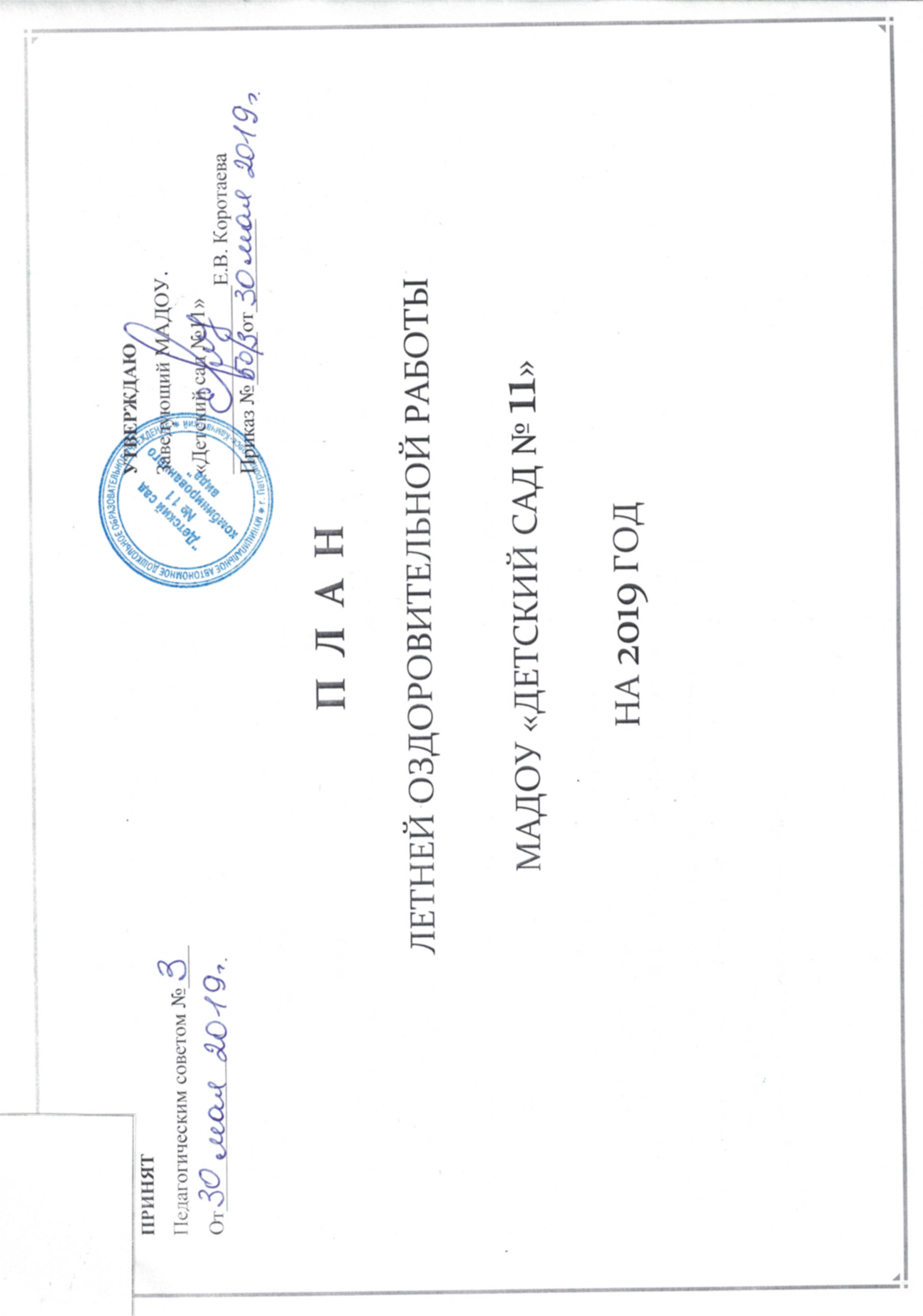 Цель:Сохранить, укрепить физическое и психическое здоровье обучающихся с учётом индивидуальных особенностей в летний период посредствам  повышения качества оздоровительной работы, широкой пропаганды здорового образа жизни, среди всех участников воспитательно-образовательного процесса в ДОУ.Задачи:Реализовать систему мероприятий, направленных на оздоровление и физическое воспитание детей;Создать комфортные условия для физического, психического, нравственного воспитания каждого ребенка, развития у них любознательности и познавательной активности;Организовать здоровье сберегающий режим, обеспечивающий охрану жизни, предупреждение заболеваемости и детского травматизма;Осуществлять просвещение родителей (законных представителей) по вопросам воспитания и оздоровления детей в летний период.При подготовке к летнему оздоровительному периоду следует исходить из необходимости учета следующих факторов: ООП ДООиндивидуальных социально-психологических особенностей детейособенностей климатической зоны.Система оздоровления детей в летний период включает в себя:- Физкультурно-оздоровительная работа с воспитанниками детского сада.- Организация рационального питания.- Система закаливания.- Оздоровительно-просветительская работа.Организация летнего оздоровительного периода:организуется высадка деревьев, разбивка цветников;каждый день организуется работа взрослых по соблюдению санитарно-гигиенических требований (обрабатывается песок в песочницах, ежедневно моется пол на верандах, в жаркую погоду участки поливаются водой, своевременно скашивается трава и т.д.);организуется предметно-развивающая среда на территории ДОО  (оборудование для игровой и познавательно-исследовательской деятельности в песке и воде, расширяется ассортимент выносного оборудования);соблюдается режим дня летнего оздоровительного периода, соответствующий ООП ДОО;соблюдается питьевой режим летнего оздоровительного периода, соответствующий ООП ДОО (питье выдается по первому требованию ребенка);увеличивается продолжительность прогулок и сна (в соответствии с санитарно-эпидемиологическими требованиями к устройству, содержанию, оборудованию и режиму работы дошкольных образовательных учреждений, п. 2.12.14);различные виды детской деятельности (игровая, коммуникативная, трудовая, познавательно-исследовательская, продуктивная, музыкально-художественная, чтение) и самостоятельная деятельность детей организуются на воздухе;проводятся регулярные беседы по теме: «Формирование представлений о здоровом образе жизни».  Функционирование здоровье сберегающей, целенаправленной, систематически спланированной работы всего коллектива нашего образовательного учреждения приводит к следующим положительным результатам:•	Снижение детской заболеваемости в летний оздоровительный период.•	Отсутствие случаев травматизма и отравления детей.•	Повышение уровня физического, психического здоровья детей.•	Повышение эффективности физкультурно-оздоровительной работы.     Комплексно-тематическое планирование с детьмиИЮНЬИЮЛЬАВГУСТСистема оздоровительно-профилактических мероприятийс детьми на летний период№СодержаниеСрокиОтветственныеОтветственныеОтметка о выполненииОтметка о выполненииОрганизационная работаОрганизационная работаОрганизационная работаОрганизационная работаОрганизационная работаОрганизационная работаОрганизационная работа1.Подготовка материально-технической базы деятельности ДОУ к летнему оздоровительному периоду.майзаведующийзаведующий2.Перевод ДОУ на летний режим работы:- утренний приём детей и проведение утренней гимнастики на свежем воздухе;- увеличение длительности пребывания детей на свежем воздухе в течение дня;- удлинение дневного сна;- соблюдение питьевого режима;- максимальное введение в рацион питания свежих фруктов, соков, овощей, зелени, витаминизация.майв течение летнего периодазам. зав по ВМРмедсестразам. зав по ВМРмедсестра3.Пополнять информационные уголки 
для родителей материалами по вопросам 
оздоровления, закаливания, питания детей и профилактики заболеваний в летний период.в течение летнего периодамедсестра медсестра Административно-хозяйственная работаАдминистративно-хозяйственная работаАдминистративно-хозяйственная работаАдминистративно-хозяйственная работаАдминистративно-хозяйственная работаАдминистративно-хозяйственная работаАдминистративно-хозяйственная работа1.Издать приказ об охране жизни и здоровья детей и познакомить с ними всех сотрудников ДОУ.июньзаведующий ДОУзаведующий ДОУзаведующий ДОУ2.Инструктаж с сотрудниками ДОУ:-  по организации охраны жизни и здоровья детей;
- пожарной безопасности; - по профилактике и предупреждению детского дорожно-транспортного травматизма;- предупреждение отравлений ядовитыми растениями.май, июнь, августзаведующий,заведующий,заведующий,3. Инструктаж  с педагогами: - по оказанию первой доврачебной помощи при солнечном и тепловом ударе; - профилактике пищевых отравлений и кишечных инфекций.май, июнь, августмедсестрамедсестрамедсестра4.Оформление  информационных стендов, санитарных бюллетеней: «Кишечная инфекция»,«Клещевой энцефалит»;«Профилактика травматизма», простудных и инфекционных заболеваний, пищевых отравлений, теплового удара у детей в летний период».«Овощи, фрукты. Витамины».июньмедсестрамедсестрамедсестра5.Комплектация аптечекиюньМедсестраМедсестраМедсестра6.Уборка, озеленение территории детского сада.постояннозам. зав по АХРзам. зав по АХРзам. зав по АХР7.Подготовка территории и помещений детского сада к началу учебного 2018-2019года.июль, августЗаведующий
зам. зав по АХРЗаведующий
зам. зав по АХРЗаведующий
зам. зав по АХРМетодическая работаМетодическая работаМетодическая работаМетодическая работаМетодическая работаМетодическая работаМетодическая работа1.Написание плана летней оздоровительной работы. Обсуждение и утверждение его на педагогическом совете.майзам. зав по ВМРзам. зав по ВМР2.Издание приказа по работе ДОУ в летний период.31 маязаведующийзаведующий3.Подбор методической и художественной литературы по работе с детьми в летний период, подбор рекомендации по организации образовательной работы с воспитанниками летом.май-июньст. воспитательст. воспитатель4.Перспективное планирование «Особенности планирования воспитательно-образовательной работы в летний период»июньзам. зав. по ВМРзам. зав. по ВМР5.Индивидуальная работа с воспитателями (по запросам).в течение летнего периодазам. зав. по ВМРзам. зав. по ВМР6.Консультации для педагогов:Консультация по подготовке и проведению развлечений, спортивных праздников.«Взаимодействие ДОУ и семья по вопросам социализации и адаптации ребенка»«Оздоровление детей летом»;«Подвижные игры на участке летом»;«Организация работы по развитию движений на прогулке»;«Экологическое воспитание детей летом»; «Безопасность детей на дорогах, предупреждение ДДТТ».в течение летнего периодаст. воспитатель,ст. воспитатель,Оздоровительная работа с детьмиОздоровительная работа с детьмиОздоровительная работа с детьмиОздоровительная работа с детьмиОздоровительная работа с детьмиОздоровительная работа с детьмиОздоровительная работа с детьми1 .Максимальное пребывание детей на свежем воздухе (утренний прием, гимнастика, прогулки, развлечения, физкультура на свежем воздухе).в течение летнего периодаМедсестраМедсестра2 .Осуществление различных закаливающих мероприятий в течение дня (воздушные, солнечные ванны, мытье ног, обширное умывание холодной водой, обтирание, корригирующие упражнения для профилактики плоскостопия, сколиоза, развитие координации движений).в течение летнего периодаМедсестраМедсестра3.Ежедневное включение в меню свежих овощей, фруктов, соков; рыбы, молочных продуктов.в течение летнего периодаМедсестраМедсестра4.Создание условий для повышения двигательной активности детей на свежем воздухе (спортивные игры и упражнения, соревнования и др.)в течение летнего периодаВоспитателигруппВоспитателигрупп5.Оформление антропометрических данных и средних показателей физического развития детей группы  МедсестраМедсестраВоспитательно-образовательная работа с детьмиВоспитательно-образовательная работа с детьмиВоспитательно-образовательная работа с детьмиВоспитательно-образовательная работа с детьмиВоспитательно-образовательная работа с детьмиВоспитательно-образовательная работа с детьмиВоспитательно-образовательная работа с детьми1.-  НОД художественно-эстетического(1) - Физическое развитие (3)- Музыка (2) (согласно расписанию и перспективному плану группы на ЛОП);- организованная деятельность с детьми художественно-эстетического направления;- ежедневная организация познавтельно-исследовательской деятельности с детьми;-чтение художественной литературы перед сном и на прогулке;-1 раз в неделю конструктивно-модельная деятельность. Согласно требованиям основной общеобразовательной программы.в течение летнего периодав течение летнего периодавоспитателизам. зав по ВМРвоспитателизам. зав по ВМР2.Организация и проведение развлечений, бесед, экскурсий, спортивных и музыкальных досугов (согласно плану мероприятий на ЛОП).каждая пятница   летнего месяцакаждая пятница   летнего месяцаст. воспитательст. воспитатель3.Игровая деятельность (ежедневно). Согласно требованиям основной общеобразовательной программы.в течение летнего периодав течение летнего периодавоспитателигруппвоспитателигрупп4.Работа с детьми по предупреждению бытового и дорожного травматизма (беседы, развлечения, игры по ознакомлению с ПДД, экскурсии)в течение летнего периодав течение летнего периодавоспитателигруппвоспитателигрупп5.Экологическое воспитание детей (беседы, прогулки, экскурсии, наблюдения, эксперименты с живой и неживой природой)июнь, июль, августиюнь, июль, августвоспитателигруппвоспитателигрупп6.Трудовое воспитание детей (дежурство «по столовой», уход за комнатными растениями в зимнем саду, труд на участке, в цветнике, сбор природного материала и др.)июнь, июль, августиюнь, июль, августвоспитателигруппвоспитателигруппРабота с родителями воспитанниковРабота с родителями воспитанниковРабота с родителями воспитанниковРабота с родителями воспитанниковРабота с родителями воспитанниковРабота с родителями воспитанниковРабота с родителями воспитанников1.Оформление стендовой информации для родителей (режим дня, НОД, рекомендации по организации совместной работы семьи и ДОУ в летний период).июньст. воспитательст. воспитатель2.Оформление папок-передвижек:организация закаливающих процедур.профилактика кишечных инфекций;витаминное лето;опасные насекомые.июньиюльмедсестраст. воспитательмедсестраст. воспитатель3.Консультация для родителей вновь поступивших детей «Адаптация детей к условиям детского сада».июнь-августвоспитатели
группвоспитатели
групп4.Содержание помощи родителей в проведении летней оздоровительной работы: участие родителей в проведении летних развлечений, праздников, конкурсов.в течение летнего периодаст. воспитательст. воспитательКонтроль и руководство оздоровительной работойКонтроль и руководство оздоровительной работойКонтроль и руководство оздоровительной работойКонтроль и руководство оздоровительной работойКонтроль и руководство оздоровительной работойКонтроль и руководство оздоровительной работойКонтроль и руководство оздоровительной работой1. Выполнение инструктажей по охранежизни и здоровья детей, противопожарной безопасности, профилактике дорожно-транспортного травматизма.в течение летнего периодазаведующийзаведующий2.Организация питания (витаминизация, контроль калорийности пищи, документация по питанию) и питьевого режима.в течение летнего периодамедсестрамедсестра4.Соблюдение режима дня в летний период.в течение летнего периодаст. воспитательст. воспитатель3.Закаливание. Проведение спортивных игр и развлечений. Организация сна, прогулок.в течение летнего периодамедсестрамедсестра4.Индивидуальная и подгрупповая работа с детьми по развитию основных видов движений на прогулке.в течение летнего периодаст. воспитательст. воспитатель5.Организация и интеграция различных видов деятельности.в течение летнего периодаст. воспитательст. воспитатель6Ведение документации.в течение летнего периодазам. зав по ВМРзам. зав по ВМР7.Работа с родителями:- родительские собрания;- консультации;- оформление стендовых материалов;- посещение семей (по необходимости).в течение летнего периодаст. воспитатель.ст. воспитатель.1 неделя (3-7 июня)1 неделя (3-7 июня)1 неделя (3-7 июня)1 неделя (3-7 июня)Дни неделиМероприятияМероприятияОтветственный«Международный день защиты детей»Музыкально – спортивный праздник «Детство – это я и ты»Чтение: «Всемирный день ребенка», «Нашим детям» Н. Майданик Права детей в стихахКонкурс рисунка «Счастливое детство»Музыкально – спортивный праздник «Детство – это я и ты»Чтение: «Всемирный день ребенка», «Нашим детям» Н. Майданик Права детей в стихахКонкурс рисунка «Счастливое детство»ст. воспитательмузыкальный руководительвоспитатель ФИЗОвоспитатели групп«Всемирный день охраны окружающей среды»Рассматривание альбомов: «Животные»,  «Птицы»,  «Цветы»…Рассматривание/ знакомство со знаками «Правила поведения в природе»Изготовление знаков  «Береги природу»Рисование: «Краски лета», «Летний пейзаж»Опыты с песком и водойСтроительная игра «Терем для животных»Составление памяток по охране окружающей средыКонкурс семейной газеты «Чистый город»П/и: «Зайцы в огороде», «Ловишки», «Я знаю 5 названий…» - с мячом»Рассматривание альбомов: «Животные»,  «Птицы»,  «Цветы»…Рассматривание/ знакомство со знаками «Правила поведения в природе»Изготовление знаков  «Береги природу»Рисование: «Краски лета», «Летний пейзаж»Опыты с песком и водойСтроительная игра «Терем для животных»Составление памяток по охране окружающей средыКонкурс семейной газеты «Чистый город»П/и: «Зайцы в огороде», «Ловишки», «Я знаю 5 названий…» - с мячом»воспитатели групп«Что такое хорошо, и что такое плохо»Беседы, обыгрывание ситуаций, совместные игрыПроведение различных игр на участке.Чтение художественной литературы Словарик вежливых словВыполнение работ детьми с использованием разнообразных художественных материалов  «Подарок другу»Викторина «Ежели вы вежливы»Беседы, обыгрывание ситуаций, совместные игрыПроведение различных игр на участке.Чтение художественной литературы Словарик вежливых словВыполнение работ детьми с использованием разнообразных художественных материалов  «Подарок другу»Викторина «Ежели вы вежливы»воспитатели групп«День подарков лета»Оформление книжных уголков в группах по теме.Наблюдения, беседы, прогулки, трудовая деятельность.Чтение художественной литературы по теме.Забавы с мячом.Литературные встречи «Читаем стихи о лете».Рисование: «Краски лета», «Летний пейзаж».Коллективная аппликация «Укрась поляну цветами» (с использованием разного материала: салфетки, бумага, кожа, стружка от цветных карандашей и т.д.)Оформление книжных уголков в группах по теме.Наблюдения, беседы, прогулки, трудовая деятельность.Чтение художественной литературы по теме.Забавы с мячом.Литературные встречи «Читаем стихи о лете».Рисование: «Краски лета», «Летний пейзаж».Коллективная аппликация «Укрась поляну цветами» (с использованием разного материала: салфетки, бумага, кожа, стружка от цветных карандашей и т.д.)воспитатели  групп«Всемирный день океанов»Отгадывание загадок о водном миреРассматривание иллюстрацийИгра – путешествие «По дну океана вместе с Русалочкой»Знакомство с правилами поведения на водеКонкурс рисунков «Водное царство» - совместно с родителямиП/и: «Море волнуется», «Чей дальше» - с мячом», «Прятки»С/р игра: «В гостях у жителей подводного царстваОтгадывание загадок о водном миреРассматривание иллюстрацийИгра – путешествие «По дну океана вместе с Русалочкой»Знакомство с правилами поведения на водеКонкурс рисунков «Водное царство» - совместно с родителямиП/и: «Море волнуется», «Чей дальше» - с мячом», «Прятки»С/р игра: «В гостях у жителей подводного царствавоспитатели  групп2 Неделя (10-14 июня)2 Неделя (10-14 июня)2 Неделя (10-14 июня)2 Неделя (10-14 июня)«День дружбы»Беседы: «Что такое друг», «Для чего нужны друзья»Аттракцион «Подари улыбку другу»Чтение художественной литературы: «Теремок» обр Ушинского, «Игрушки» А. Барто, «Песенка друзей» С. Михалков, «Три поросенка» пер С. Михалкова, «Бременские музыканты» бр Гримм,  «Друг детства» В.Драгунский, «Цветик – семицветик» В.Катаев, «Бобик в гостях у Барбоса» Н.НосовИзготовление подарка другуРисование портрета другаП/и: «Классики», «Скакалки», «Мышеловка»«Ловишки», «карусели»Беседы: «Что такое друг», «Для чего нужны друзья»Аттракцион «Подари улыбку другу»Чтение художественной литературы: «Теремок» обр Ушинского, «Игрушки» А. Барто, «Песенка друзей» С. Михалков, «Три поросенка» пер С. Михалкова, «Бременские музыканты» бр Гримм,  «Друг детства» В.Драгунский, «Цветик – семицветик» В.Катаев, «Бобик в гостях у Барбоса» Н.НосовИзготовление подарка другуРисование портрета другаП/и: «Классики», «Скакалки», «Мышеловка»«Ловишки», «карусели»воспитатели  групп«Россия – Родина моя!»Рассматривание иллюстраций, альбомов о России.Беседы «Мой дом – моя страна», «Россия – родина моя», «Наш флаг и наш герб».Чтение художественной литературы: «Илья Муромец и Соловей – разбойник», «Моя страна» В. Лебедев-Кумач.Рассматривание иллюстраций, чтение книг. Разучивание стихотворений о России.Выставка рисунков «Моя Родина»Рассматривание иллюстраций, альбомов о России.Беседы «Мой дом – моя страна», «Россия – родина моя», «Наш флаг и наш герб».Чтение художественной литературы: «Илья Муромец и Соловей – разбойник», «Моя страна» В. Лебедев-Кумач.Рассматривание иллюстраций, чтение книг. Разучивание стихотворений о России.Выставка рисунков «Моя Родина»воспитатели  групп«День часов»Беседы: «О времени», «Если б не было часов», «Что мы знаем о часах»Рассматривание иллюстраций с изображением разных видов часов; частей суток; календарей Чтение художественной литературы: «Мойдодыр» К.Чуковский, «Сказка о глупом мышонке» С. Маршак,  «Краденое солнце» К. Чуковский, «Маша – растеряша» Л. Воронкова, «Где спит рыбка» И. Токмакова Выставка часов – с участием родителейКонкурс рисунка «Сказочные часы»Д/и: «Когда это бывает», «Подбери узор для часов», «Путешествие в утро, день, вечер, ночь»П/и: «Тише едешь – дальше будешь», «День – ночь», «Запоминалки» - с мячомС/р игра: «Школа»Беседы: «О времени», «Если б не было часов», «Что мы знаем о часах»Рассматривание иллюстраций с изображением разных видов часов; частей суток; календарей Чтение художественной литературы: «Мойдодыр» К.Чуковский, «Сказка о глупом мышонке» С. Маршак,  «Краденое солнце» К. Чуковский, «Маша – растеряша» Л. Воронкова, «Где спит рыбка» И. Токмакова Выставка часов – с участием родителейКонкурс рисунка «Сказочные часы»Д/и: «Когда это бывает», «Подбери узор для часов», «Путешествие в утро, день, вечер, ночь»П/и: «Тише едешь – дальше будешь», «День – ночь», «Запоминалки» - с мячомС/р игра: «Школа»воспитатели  групп«День здоровья»1. Тематические беседы «Береги своё здоровье». Чтение произведений «Мойдодыр», «Айболит» К.И. Чуковского.2. Сюжетно-ролевые игры «Лечим кукол и зверей». Пополнение уголка «Больница».3. Беседы: «Какую пользу приносят солнце, воздух и вода», «Как правильно загорать», «Как уберечься от пагубного воздействия солнца».4. Викторина «От Мойдодыра».5. Итоговое мероприятие: «Праздник Чистюль».1. Тематические беседы «Береги своё здоровье». Чтение произведений «Мойдодыр», «Айболит» К.И. Чуковского.2. Сюжетно-ролевые игры «Лечим кукол и зверей». Пополнение уголка «Больница».3. Беседы: «Какую пользу приносят солнце, воздух и вода», «Как правильно загорать», «Как уберечься от пагубного воздействия солнца».4. Викторина «От Мойдодыра».5. Итоговое мероприятие: «Праздник Чистюль».воспитатели  групп«День российской почты»Рассматривание иллюстраций, альбомов «Россия – родина моя», «Москва»Беседы: «Профессия почтальон»Чтение художественной литературы: «Вот какой рассеянный» С. Маршак, «Багаж» С. Маршак, «Илья Муромец и Соловей – разбойник», «Моя страна» В. Лебедев-Кумач, «Родина» З. АлександроваВыставка почтовых конвертовКонкурс рисунка «Почтовая марка» П/и: «Передай письмо», «Кто быстрее», «Найди свой цвет»С/р игры: «Турбюро»,  «Почта»Рассматривание иллюстраций, альбомов «Россия – родина моя», «Москва»Беседы: «Профессия почтальон»Чтение художественной литературы: «Вот какой рассеянный» С. Маршак, «Багаж» С. Маршак, «Илья Муромец и Соловей – разбойник», «Моя страна» В. Лебедев-Кумач, «Родина» З. АлександроваВыставка почтовых конвертовКонкурс рисунка «Почтовая марка» П/и: «Передай письмо», «Кто быстрее», «Найди свой цвет»С/р игры: «Турбюро»,  «Почта»воспитатели  групп3 Неделя (17-21 июня)3 Неделя (17-21 июня)3 Неделя (17-21 июня)3 Неделя (17-21 июня)«День книжек – малышек»Оформление книжных уголков в группах.Чтение художественной литературыПоказ разных видов спектаклейДраматизация сказокРисование «По страницам любимых сказок»Изготовление книжек-малышекСоставление коллажа по сюжету литературных произведенийЛитературная викторина «В мире сказки»Выставка книг «Русские народные сказки»Выставка поделок, игрушек-самоделок «Герои волшебных русских сказок»Выставка детских рисунков «Эти волшебные сказки», «Мы – иллюстраторы»П/и: «Пузырь», «Поймай комара», «Воробушки и автомобиль»Оформление книжных уголков в группах.Чтение художественной литературыПоказ разных видов спектаклейДраматизация сказокРисование «По страницам любимых сказок»Изготовление книжек-малышекСоставление коллажа по сюжету литературных произведенийЛитературная викторина «В мире сказки»Выставка книг «Русские народные сказки»Выставка поделок, игрушек-самоделок «Герои волшебных русских сказок»Выставка детских рисунков «Эти волшебные сказки», «Мы – иллюстраторы»П/и: «Пузырь», «Поймай комара», «Воробушки и автомобиль»воспитатели групп«День добрых дел»Встречи в  «Школе добрых волшебников».Игры -перевоплощения«Встреча в городе загадочных частей и загадочных мест»Коллажи  «Страна Вообразилия»«Сколькими способами можно выразить свое отношение к человеку?»Встречи в  «Школе добрых волшебников».Игры -перевоплощения«Встреча в городе загадочных частей и загадочных мест»Коллажи  «Страна Вообразилия»«Сколькими способами можно выразить свое отношение к человеку?»воспитатели групп«Мыльных пузырей»Экспериментирование на участке с водой, песком, лучом света.Игры - занятия  «Вода и краски» – создание цветовой гаммы.«Я рисую природу» – рисование по сырому листу Летние забавы» – хороводные игры, развлеченияИгра -конкурсИгры - занятия  «Вода и краски» – создание цветовой гаммыИгра – забава «Мыльные пузыри»Экспериментирование на участке с водой, песком, лучом света.Игры - занятия  «Вода и краски» – создание цветовой гаммы.«Я рисую природу» – рисование по сырому листу Летние забавы» – хороводные игры, развлеченияИгра -конкурсИгры - занятия  «Вода и краски» – создание цветовой гаммыИгра – забава «Мыльные пузыри»воспитатели групп«День архитектуры»Рассматривание альбома и книг «Мой город»;  иллюстраций с изображением архитектурных и строительных профессийД/и: «Дострой дом», «Найди выход» - лабиринт,Конструирование:  «Моя любимая улица», «Мой дом», «Детская площадка», «Парк будущего»Постройки из пескаП/и: «Сделай фигуру», «Белое и черное», «Краски»С/р игра: «Строители города»Конкурс рисунка: «Город будущего» - совместно с родителямиРассматривание альбома и книг «Мой город»;  иллюстраций с изображением архитектурных и строительных профессийД/и: «Дострой дом», «Найди выход» - лабиринт,Конструирование:  «Моя любимая улица», «Мой дом», «Детская площадка», «Парк будущего»Постройки из пескаП/и: «Сделай фигуру», «Белое и черное», «Краски»С/р игра: «Строители города»Конкурс рисунка: «Город будущего» - совместно с родителямивоспитатели групп«День любимой игры и игрушки»Беседы: «Моя любимая игрушка» «Русские народные игры: «Чудесный мешочек», «Игры с кеглями»Игры в игровых уголках с любимыми игрушкамиРассматривание альбомов «Народная игрушка»Игрушки своими руками» - изготовление игрушекВыставка «Игрушки наших бабушек и дедушек»Конкурс   рисунков "Моя любимая игрушка"Фотовыставка "Играем все вместе"П/и: «Цветные автомобили», «Найди пару», «Кегли», «Пройди – не задень»С/Р игра: «Магазин игрушек»Досуг «Воздушный шарик в гостях у ребят».Беседы: «Моя любимая игрушка» «Русские народные игры: «Чудесный мешочек», «Игры с кеглями»Игры в игровых уголках с любимыми игрушкамиРассматривание альбомов «Народная игрушка»Игрушки своими руками» - изготовление игрушекВыставка «Игрушки наших бабушек и дедушек»Конкурс   рисунков "Моя любимая игрушка"Фотовыставка "Играем все вместе"П/и: «Цветные автомобили», «Найди пару», «Кегли», «Пройди – не задень»С/Р игра: «Магазин игрушек»Досуг «Воздушный шарик в гостях у ребят».воспитатели групп4 Неделя (24-28 июня)4 Неделя (24-28 июня)4 Неделя (24-28 июня)4 Неделя (24-28 июня)«Международный олимпийский день»Знакомство с олимпийским МишкойРассматривание альбомов по темеЭстафеты: «Достань до флажка», «Попади в цель»,  «Меткие футболисты», «Быстрые наездники»Конкурс «Угадай вид спорта»Аттракцион «Поймай мяч шляпой»Катание на самокатах, велосипедеРисование «Спортивная эмблема», «Олимпийский мишка»С/р игра: «Олимпиада»воспитатели группвоспитатели групп«День радуги»Чтение песенок и речевок про радугуЭкспериментирование  - образование  радугиП/и «Цветные автомобили», «Солнышко и дождик», «Встань на свое место»Д/и: «Соберем радугу», Соберем цветик – семицветик»Рисование «Радуга», «Радужная история»С/р игра: «Зоопарк»воспитатели группвоспитатели групп«День Детского сада»Беседы с детьми: «За что я люблю д/с», «Кто работает в детском саду»Чтение художественной литературы, отражающей режимные моментыИзготовление атрибутов для игрОформление эмблемы группыРисование «Моя любимая игрушка»Конкурс стихов о детском саде – совместно с родителямиП/и «Ищи клад», «Скакалки», «Ловишки», «Классики»С/р игра: «Детский сад»воспитатели группвоспитатели групп«Все, что не известно, очень интересно!»Организация выносной мини-лаборатории на участке для проведения различных опытов.Опытно-экспериментальная деятельность «Фокусы с магнитом», «Отгадай, чья тень», «Разложи камни по порядку», «В некотором царстве, в пенном государстве…», «Разноцветные дорожки» и т.д.Изготовление игрушек из бросового материала для игр с водой и песком.Организация сюжетно-дидактических игр- путешествий «Корабли и капитаны», «Ветер по морю гуляет», «Поиск затонувших сокровищ», «Наводнение» и т.д.  Игра-занятие «Откуда? Что? Почему?».Досуговая игра-соревнование (эстафета) «На всех парусах»воспитатели группвоспитатели групп«Солнце, воздух и вода – наши лучшие друзья»Спортивный досуг «Солнце, воздух и вода – наши лучшие друзья»Беседы: «Какую пользу приносят солнце, воздух и вода», «Как правильно загорать», «Могут ли солнце, воздух и вода нанести вред здоровью»,Составление памяток: «Правила поведения на воде», «Как правильно загорать»Отгадывание загадок по темеИзготовление эмблемы группыРисование «Солнце красное» воспитатели группвоспитатели групп1 Неделя (1-5  июля)1 Неделя (1-5  июля)1 Неделя (1-5  июля)1 Неделя (1-5  июля)1 Неделя (1-5  июля)1 Неделя (1-5  июля)«Всемирный день рыболовства»«Всемирный день рыболовства»Рассматривание иллюстраций, альбомов «Рыбы»Отгадывание загадок по темеЧтение художественной литературы: «Сказка о рыбаке и рыбке» А.ПушкинКонкурс рисунка «Золотая рыбка»Д/и: «Где спряталась рыбка», «Четвертый лишний», «Птицы, рыбы, звери»П/и: «Ловись рыбка», «Найди свой дом», «Прокати обруч»С/р игра: «Дельфинарий»Рассматривание иллюстраций, альбомов «Рыбы»Отгадывание загадок по темеЧтение художественной литературы: «Сказка о рыбаке и рыбке» А.ПушкинКонкурс рисунка «Золотая рыбка»Д/и: «Где спряталась рыбка», «Четвертый лишний», «Птицы, рыбы, звери»П/и: «Ловись рыбка», «Найди свой дом», «Прокати обруч»С/р игра: «Дельфинарий»воспитатели группвоспитатели групп«Правила дорожные знать каждому положено»«Правила дорожные знать каждому положено»Беседы  «Наш друг светофор», «Правила дорожные – правила надёжные».Чтение художественной литературы, беседы о правилах дорожного движения.Обучающие сюжетно-дидактические игры, подвижные игры-соревнования. С/р игры: «Гараж»; «В автобусе»; «Путешествие». Строительные игры: «Гараж»; «Новый район города»; «Пассажирские остановки», «Различные виды дорог». П/и: «Светофор»; «Цветные автомобили».«Умелые ручки» (изготовление видов транспорта из бросового материала, изготовление дорожных знаков, умение их различать).Обыгрывание дорожных ситуаций детьми.Рисование: «Запрещающие знаки на дороге»; «Гараж для спецтранспорта»; «Наш город»; «Перекресток».Досуг «Чтобы не случилось беды».Беседы  «Наш друг светофор», «Правила дорожные – правила надёжные».Чтение художественной литературы, беседы о правилах дорожного движения.Обучающие сюжетно-дидактические игры, подвижные игры-соревнования. С/р игры: «Гараж»; «В автобусе»; «Путешествие». Строительные игры: «Гараж»; «Новый район города»; «Пассажирские остановки», «Различные виды дорог». П/и: «Светофор»; «Цветные автомобили».«Умелые ручки» (изготовление видов транспорта из бросового материала, изготовление дорожных знаков, умение их различать).Обыгрывание дорожных ситуаций детьми.Рисование: «Запрещающие знаки на дороге»; «Гараж для спецтранспорта»; «Наш город»; «Перекресток».Досуг «Чтобы не случилось беды».воспитатели группвоспитатели групп«Праздник славянской письменности»«Праздник славянской письменности»Рассматривание альбома «Как люди научились писать»: (Надписи – рисунки Клинопись, Берестяные грамоты, Папирус, Иероглифы, Буквенное письмо, Пергамент, Бумага)Отгадывание загадокРазгадывание кроссвордовЧтение книгРассматривание азбукиСоставление слов из кубиковОпыты: «Клинопись» - выцарапывание на глиняных табличкахП/и: «Классики», «Белое – черное», «Карлики – великаны»С/р игра: «Школа»Рассматривание альбома «Как люди научились писать»: (Надписи – рисунки Клинопись, Берестяные грамоты, Папирус, Иероглифы, Буквенное письмо, Пергамент, Бумага)Отгадывание загадокРазгадывание кроссвордовЧтение книгРассматривание азбукиСоставление слов из кубиковОпыты: «Клинопись» - выцарапывание на глиняных табличкахП/и: «Классики», «Белое – черное», «Карлики – великаны»С/р игра: «Школа»воспитатели группвоспитатели групп«День пожарной безопасности»«День пожарной безопасности»Беседы с детьми: «Отчего бывает пожар», «Чем можно потушить огонь», «Чем опасен пожар» «Огонь – опасная игра», «Правила поведения при пожаре»Чтение: «Тревога» М. Лазарев, Знакомство с пословицами и поговорками по темеД/и: «Что сначала, что потом», «Загадай-ка»Выставка рисунков «Огонь добрый, огонь – злой»Оформление книги: «Поучительные истории»П/и: «Вызов пожарных», «Потуши пожар»С/р игра: «Служба спасения»Беседы с детьми: «Отчего бывает пожар», «Чем можно потушить огонь», «Чем опасен пожар» «Огонь – опасная игра», «Правила поведения при пожаре»Чтение: «Тревога» М. Лазарев, Знакомство с пословицами и поговорками по темеД/и: «Что сначала, что потом», «Загадай-ка»Выставка рисунков «Огонь добрый, огонь – злой»Оформление книги: «Поучительные истории»П/и: «Вызов пожарных», «Потуши пожар»С/р игра: «Служба спасения»воспитатели группвоспитатели групп«День родного края»«День родного края»Беседы: «Край, в котором мы живём», «О чём рассказывают памятники», «Люди, прославившие наш край»Чтение художественной литературы: В. Степанов. «Что мы Родиной зовем»Беседа о природных богатствах родного краяЧтение и разучивание стихов о родном краеРассматривание книг, альбомов с иллюстрациями о достопримечательностях города «Родной край»Отгадывание  загадокД/и:: «Ассоциации – город»., «Что где находится» (схемы, карты).С/р игры: по желанию детейРисование «Наша улица»Беседы: «Край, в котором мы живём», «О чём рассказывают памятники», «Люди, прославившие наш край»Чтение художественной литературы: В. Степанов. «Что мы Родиной зовем»Беседа о природных богатствах родного краяЧтение и разучивание стихов о родном краеРассматривание книг, альбомов с иллюстрациями о достопримечательностях города «Родной край»Отгадывание  загадокД/и:: «Ассоциации – город»., «Что где находится» (схемы, карты).С/р игры: по желанию детейРисование «Наша улица»воспитатели группвоспитатели группНеделя (8-12 июля)Неделя (8-12 июля)Неделя (8-12 июля)Неделя (8-12 июля)Неделя (8-12 июля)Неделя (8-12 июля)«День семьи»«День семьи»«День семьи»Рассматривание альбомов «Семейные фотографии»Беседы с детьми: «Моя семья», «Отдыхаем всей семьей», «Наша бабушка» - воспитание уважения к старшим членам семьи, «Что делают наши мамы и папы» - расширение представлений о профессиях, «Хозяйство семьи» - обязанности членов семьи, «Что такое родословное древо»Чтение «Моя бабушка» С. Капутикян; «Мой дедушка» Р Гамзатов; «Мама» Ю Яковлев, Э Успенский «Бабушкины руки»; Е Благинина «Вот так мама»Отгадывание загадок на тему «Семья», «Родной дом»Рисование на тему «Выходные в семье», «Портреты членов семьи»Д/и «Кто для кого» - закрепление представлений о родственных отношениях в семье, «Сочини стих о маме»П/и: «Я знаю 5 имен» - с мячом,  «Пройди – не задень», «Попади в цель», «Гуси»С/р игры»: «Дом», «Семья»Строительные игры: «Дом в деревне», «Многоэтажный дом»Рассматривание альбомов «Семейные фотографии»Беседы с детьми: «Моя семья», «Отдыхаем всей семьей», «Наша бабушка» - воспитание уважения к старшим членам семьи, «Что делают наши мамы и папы» - расширение представлений о профессиях, «Хозяйство семьи» - обязанности членов семьи, «Что такое родословное древо»Чтение «Моя бабушка» С. Капутикян; «Мой дедушка» Р Гамзатов; «Мама» Ю Яковлев, Э Успенский «Бабушкины руки»; Е Благинина «Вот так мама»Отгадывание загадок на тему «Семья», «Родной дом»Рисование на тему «Выходные в семье», «Портреты членов семьи»Д/и «Кто для кого» - закрепление представлений о родственных отношениях в семье, «Сочини стих о маме»П/и: «Я знаю 5 имен» - с мячом,  «Пройди – не задень», «Попади в цель», «Гуси»С/р игры»: «Дом», «Семья»Строительные игры: «Дом в деревне», «Многоэтажный дом»воспитатели групп«День хороших манер»«День хороших манер»«День хороших манер»Беседы: «Как и чем можно порадовать близких», «Кто и зачем придумал правила поведения», «Как вы помогаете взрослым», «Мои хорошие поступки»Рассматривание сюжетных картинок «Хорошо-плохо»Чтение художественной литературы: «Что такое хорошо и что такое плохо» – В. Маяковский; «Два жадных медвежонка», «Сказка о глупом мышонке» С. Маршак, «Вредные советы»Проигрывание этюдов: «Скажи доброе слово другу», «Назови ласково» Задания: «Как можно…(поздороваться, попрощаться, поблагодарить, попросить, отказаться, обратиться)П/и:  «Добрые слова», «Кто больше назовет вежливых слов» - с мячом, «Передай письмо»С/р игры: «Супермаркет», «Салон красоты»Беседы: «Как и чем можно порадовать близких», «Кто и зачем придумал правила поведения», «Как вы помогаете взрослым», «Мои хорошие поступки»Рассматривание сюжетных картинок «Хорошо-плохо»Чтение художественной литературы: «Что такое хорошо и что такое плохо» – В. Маяковский; «Два жадных медвежонка», «Сказка о глупом мышонке» С. Маршак, «Вредные советы»Проигрывание этюдов: «Скажи доброе слово другу», «Назови ласково» Задания: «Как можно…(поздороваться, попрощаться, поблагодарить, попросить, отказаться, обратиться)П/и:  «Добрые слова», «Кто больше назовет вежливых слов» - с мячом, «Передай письмо»С/р игры: «Супермаркет», «Салон красоты»воспитатели групп«День  детских писателей»«День  детских писателей»«День  детских писателей»Оформление книжных уголков в группах.Рассматривание портретов писателей  (К. Чуковский, С. Маршак, С. Михалков, А.Барто)Рассматривание иллюстраций к произведениямРисование по мотивам прлоизведенийЛитературная викторина по произведениям К.ЧуковскогоД/и: «Дорисуй героя», «Раскрась героя»С/р и: «Путешествие на пиратском корабле», «Книжный магазин»П/и: «Волшебная палочка», «У медведя во бору», «Карусели», «Береги предмет»Оформление книжных уголков в группах.Рассматривание портретов писателей  (К. Чуковский, С. Маршак, С. Михалков, А.Барто)Рассматривание иллюстраций к произведениямРисование по мотивам прлоизведенийЛитературная викторина по произведениям К.ЧуковскогоД/и: «Дорисуй героя», «Раскрась героя»С/р и: «Путешествие на пиратском корабле», «Книжный магазин»П/и: «Волшебная палочка», «У медведя во бору», «Карусели», «Береги предмет»воспитатели групп«День веселой математики»«День веселой математики»«День веселой математики»Театр на фланелеграфе по потешкам и стихам с числительнымиМатематические д/и: «Заплатка на сапоги», «Назови соседей числа», «Соедини похоже», «Шумящие коробочки», «Разрезные картинки», «Собери фигуру»Изготовление поделок – оригами Развивающие игры: Мозаика, Логический куб, развивающие рамки, игры на развитие мелкой моторикиП/и: «Найди пару», «Собери мостик», «Прятки»Выставка семейных творческих работ:  «Геометрическая страна», «На что похожа цифра»С/р игра «Мебельная мастерская»Театр на фланелеграфе по потешкам и стихам с числительнымиМатематические д/и: «Заплатка на сапоги», «Назови соседей числа», «Соедини похоже», «Шумящие коробочки», «Разрезные картинки», «Собери фигуру»Изготовление поделок – оригами Развивающие игры: Мозаика, Логический куб, развивающие рамки, игры на развитие мелкой моторикиП/и: «Найди пару», «Собери мостик», «Прятки»Выставка семейных творческих работ:  «Геометрическая страна», «На что похожа цифра»С/р игра «Мебельная мастерская»воспитатели групп«День заботы и любви»«День заботы и любви»«День заботы и любви»Беседы с детьми: «Моя семья»,  «Что такое родословное древо», «Что радует и что огорчает близких людей»Конкурсы: «Семейное древо», «Семейный герб» - совместно с родителямиИзготовление подарков для родных и близких людейБеседа «Что радует и огорчает близких людей»Наблюдения за прохожими на прогулкеФотовыставка "Наша дружная семья".С/р и : «Семья»П/и: «Пузырь», «Зайка серый умывается», «Поезд», «Догони мяч», «Добрые слова» - с мячомБеседы с детьми: «Моя семья»,  «Что такое родословное древо», «Что радует и что огорчает близких людей»Конкурсы: «Семейное древо», «Семейный герб» - совместно с родителямиИзготовление подарков для родных и близких людейБеседа «Что радует и огорчает близких людей»Наблюдения за прохожими на прогулкеФотовыставка "Наша дружная семья".С/р и : «Семья»П/и: «Пузырь», «Зайка серый умывается», «Поезд», «Догони мяч», «Добрые слова» - с мячомвоспитатели группНеделя (15-19 июля)Неделя (15-19 июля)Неделя (15-19 июля)Неделя (15-19 июля)Неделя (15-19 июля)Неделя (15-19 июля)«День здоровья»«День здоровья»«День здоровья»Беседы: «Витамины я люблю - быть здоровым я хочу», «Уроки безопасности», "Беседа о здоровье, о чистоте" «Друзья Мойдодыра»Рассматривание иллюстраций, фотографий, картин  о здоровье.Заучивание пословиц, поговорок о здоровье.Чтение художественной литературы: В. Лебедев-Кумач «Закаляйся!», С. Маршак «Дремота и зевота», С. Михалков «Про девочку, которая плохо кушала», Э. Успенский «Дети, которые плохо едят в детском саду», А. Барто «Прогулка», С. Михалков «Прогулка», С. Михалков «Прививка», В. Семернин «Запрещается — разрешается!»Выставка детских рисунков по теме здоровьяКонкурс рисунков «Путешествие в страну здоровья»П/и: «Делай, как я», «Школа мяча», «Ловишки в кругу»…С/р игры: «Поликлиника», «Аптека»…Беседы: «Витамины я люблю - быть здоровым я хочу», «Уроки безопасности», "Беседа о здоровье, о чистоте" «Друзья Мойдодыра»Рассматривание иллюстраций, фотографий, картин  о здоровье.Заучивание пословиц, поговорок о здоровье.Чтение художественной литературы: В. Лебедев-Кумач «Закаляйся!», С. Маршак «Дремота и зевота», С. Михалков «Про девочку, которая плохо кушала», Э. Успенский «Дети, которые плохо едят в детском саду», А. Барто «Прогулка», С. Михалков «Прогулка», С. Михалков «Прививка», В. Семернин «Запрещается — разрешается!»Выставка детских рисунков по теме здоровьяКонкурс рисунков «Путешествие в страну здоровья»П/и: «Делай, как я», «Школа мяча», «Ловишки в кругу»…С/р игры: «Поликлиника», «Аптека»…воспитатели групп«День сказок»«День сказок»«День сказок»Оформление книжных уголков в группах.Чтение сказокРассматривание иллюстраций к сказкамОформление разных видов театраЛепка персонажей сказокПрослушивание сказок в аудиозаписиСочинение сказки детьмиКонкурс детского рисунка: «Поспешим на помощь краскам – нарисуем дружно сказку», «Разукрась героя сказки»Драматизация любимых сказокСюжетные подвижные игрыС/Р игра «Библиотека»Оформление книжных уголков в группах.Чтение сказокРассматривание иллюстраций к сказкамОформление разных видов театраЛепка персонажей сказокПрослушивание сказок в аудиозаписиСочинение сказки детьмиКонкурс детского рисунка: «Поспешим на помощь краскам – нарисуем дружно сказку», «Разукрась героя сказки»Драматизация любимых сказокСюжетные подвижные игрыС/Р игра «Библиотека»воспитатели групп«День птиц»«День птиц»«День птиц»Беседа на тему: «Птицы, кто они такие?», «Птицы и будущее»Отгадывание загадок о птицахЗнакомство с пословицами и поговорками о птицахСочинение рассказов детьми о птицахНаблюдение за птицамиД/и: «Угадай, что за птица?», «Четвертый лишний»Чтение эскимосской сказки: «Как ворон и сова друг друга покрасили», «Где обедал воробей» С. Маршак, Покормите птиц А. Яшин, «Синица» Е. Ильин, П/и: «Птички в гнездышках», «Птички и птенчики», «Вороны и гнезда»С/р игра: «Зоопарк»Беседа на тему: «Птицы, кто они такие?», «Птицы и будущее»Отгадывание загадок о птицахЗнакомство с пословицами и поговорками о птицахСочинение рассказов детьми о птицахНаблюдение за птицамиД/и: «Угадай, что за птица?», «Четвертый лишний»Чтение эскимосской сказки: «Как ворон и сова друг друга покрасили», «Где обедал воробей» С. Маршак, Покормите птиц А. Яшин, «Синица» Е. Ильин, П/и: «Птички в гнездышках», «Птички и птенчики», «Вороны и гнезда»С/р игра: «Зоопарк»воспитатели групп«Королевство витаминов»«Королевство витаминов»«Королевство витаминов»Беседа на тему: о пользе витаминов Отгадывание загадок о фруктах и овощахС/р. и «Больница»РисованиеБеседа на тему: о пользе витаминов Отгадывание загадок о фруктах и овощахС/р. и «Больница»Рисованиевоспитатели групп«День юмора и смеха»«День юмора и смеха»«День юмора и смеха»Конкурс на самую смешную фигуруЧтение рассказов Н.Носова, К.Чуковского Игры с воздушными и мыльными шарамиЧтение небылиц «Все наоборот» Г.КружковПоказ фокусовИгры:  «Кто смешнее придумает название»,«Найди ошибки художника»,  «Фантазеры»,  «Да – нет», «Царевна – Несмеяна»С/р игра: «Цирк»П/и: «Найди где спрятано», игры с воздушными шарами, «Достань кольцо», «Краски»Конкурс на самую смешную фигуруЧтение рассказов Н.Носова, К.Чуковского Игры с воздушными и мыльными шарамиЧтение небылиц «Все наоборот» Г.КружковПоказ фокусовИгры:  «Кто смешнее придумает название»,«Найди ошибки художника»,  «Фантазеры»,  «Да – нет», «Царевна – Несмеяна»С/р игра: «Цирк»П/и: «Найди где спрятано», игры с воздушными шарами, «Достань кольцо», «Краски»воспитатели групп4 Неделя (22-26 июля)4 Неделя (22-26 июля)4 Неделя (22-26 июля)4 Неделя (22-26 июля)4 Неделя (22-26 июля)4 Неделя (22-26 июля)«День цветов»Беседы о цветущих растенияхЧтение Ж. Санд «О чем говорят цветы»Рассматривание иллюстрацийОформление альбома «Мой любимый цветок» - рисунки детейП/и «Садовник», «Найди свой цвет», «Такой цветок беги ко мне»Д/и: «Собери букет», «Цветочный магазин»Изготовление цветов из бумаги (способом оригами)Лепка «Барельефные изображения растений»Экскурсия на цветникУход за цветами на клумбеС/р игра «Цветочный магазин»Целевая прогулка на луг "От заката до рассвета по лугам гуляет лето"Беседы о цветущих растенияхЧтение Ж. Санд «О чем говорят цветы»Рассматривание иллюстрацийОформление альбома «Мой любимый цветок» - рисунки детейП/и «Садовник», «Найди свой цвет», «Такой цветок беги ко мне»Д/и: «Собери букет», «Цветочный магазин»Изготовление цветов из бумаги (способом оригами)Лепка «Барельефные изображения растений»Экскурсия на цветникУход за цветами на клумбеС/р игра «Цветочный магазин»Целевая прогулка на луг "От заката до рассвета по лугам гуляет лето"Беседы о цветущих растенияхЧтение Ж. Санд «О чем говорят цветы»Рассматривание иллюстрацийОформление альбома «Мой любимый цветок» - рисунки детейП/и «Садовник», «Найди свой цвет», «Такой цветок беги ко мне»Д/и: «Собери букет», «Цветочный магазин»Изготовление цветов из бумаги (способом оригами)Лепка «Барельефные изображения растений»Экскурсия на цветникУход за цветами на клумбеС/р игра «Цветочный магазин»Целевая прогулка на луг "От заката до рассвета по лугам гуляет лето"Беседы о цветущих растенияхЧтение Ж. Санд «О чем говорят цветы»Рассматривание иллюстрацийОформление альбома «Мой любимый цветок» - рисунки детейП/и «Садовник», «Найди свой цвет», «Такой цветок беги ко мне»Д/и: «Собери букет», «Цветочный магазин»Изготовление цветов из бумаги (способом оригами)Лепка «Барельефные изображения растений»Экскурсия на цветникУход за цветами на клумбеС/р игра «Цветочный магазин»Целевая прогулка на луг "От заката до рассвета по лугам гуляет лето"воспитатели групп«День любимых мультфильмов»По страничкам любимых мультфильмов: ………………………...В гостях у любимой передачи «Спокойной ночи, малыши»Рисунки любимых героевРассматривание иллюстраций и чтение художественной литературы по сценариям мультфильмовСлушание аудиозаписи песен из мультфильмовРисуем новую серию мультфильмовС/р игра: «В кино»Сюжетные подвижные игрыПо страничкам любимых мультфильмов: ………………………...В гостях у любимой передачи «Спокойной ночи, малыши»Рисунки любимых героевРассматривание иллюстраций и чтение художественной литературы по сценариям мультфильмовСлушание аудиозаписи песен из мультфильмовРисуем новую серию мультфильмовС/р игра: «В кино»Сюжетные подвижные игрыПо страничкам любимых мультфильмов: ………………………...В гостях у любимой передачи «Спокойной ночи, малыши»Рисунки любимых героевРассматривание иллюстраций и чтение художественной литературы по сценариям мультфильмовСлушание аудиозаписи песен из мультфильмовРисуем новую серию мультфильмовС/р игра: «В кино»Сюжетные подвижные игрыПо страничкам любимых мультфильмов: ………………………...В гостях у любимой передачи «Спокойной ночи, малыши»Рисунки любимых героевРассматривание иллюстраций и чтение художественной литературы по сценариям мультфильмовСлушание аудиозаписи песен из мультфильмовРисуем новую серию мультфильмовС/р игра: «В кино»Сюжетные подвижные игрывоспитатели групп п«Цветочная поляна»Рассматривание иллюстраций по теме.Чтение рассказов, сказок, разучивание стихотворений, инсценирование художественных произведений.П/и «Садовник», «Найди свой цвет.Д/и: «Собери букет», «Цветочный магазин».Изготовление цветов из бумаги (способом оригами).Рисование нетрадиционной техникой.Слушание «Вальс цветов» из балета П.И.Чайковского «Щелкунчик, «Вальс цветов» Шопена.Уход за цветами на клумбе.Выставка «Мой любимый цветок».Рассматривание иллюстраций по теме.Чтение рассказов, сказок, разучивание стихотворений, инсценирование художественных произведений.П/и «Садовник», «Найди свой цвет.Д/и: «Собери букет», «Цветочный магазин».Изготовление цветов из бумаги (способом оригами).Рисование нетрадиционной техникой.Слушание «Вальс цветов» из балета П.И.Чайковского «Щелкунчик, «Вальс цветов» Шопена.Уход за цветами на клумбе.Выставка «Мой любимый цветок».Рассматривание иллюстраций по теме.Чтение рассказов, сказок, разучивание стихотворений, инсценирование художественных произведений.П/и «Садовник», «Найди свой цвет.Д/и: «Собери букет», «Цветочный магазин».Изготовление цветов из бумаги (способом оригами).Рисование нетрадиционной техникой.Слушание «Вальс цветов» из балета П.И.Чайковского «Щелкунчик, «Вальс цветов» Шопена.Уход за цветами на клумбе.Выставка «Мой любимый цветок».Рассматривание иллюстраций по теме.Чтение рассказов, сказок, разучивание стихотворений, инсценирование художественных произведений.П/и «Садовник», «Найди свой цвет.Д/и: «Собери букет», «Цветочный магазин».Изготовление цветов из бумаги (способом оригами).Рисование нетрадиционной техникой.Слушание «Вальс цветов» из балета П.И.Чайковского «Щелкунчик, «Вальс цветов» Шопена.Уход за цветами на клумбе.Выставка «Мой любимый цветок».воспитатели групп«День военно-морского флота»Игра – путешествие «По дну океана»Беседа «Моряки»Рассматривание альбома «Защитники Родины»Чтение и заучивание стихотворений о морякахЛепка «Лодочка»Рисование «По морям, по волнам»Игры со строительным материалом и  песком «Построим корабль»П/и:»Докати мяч», «Достань кольцо», «Найди где спрятано», «Береги предмет»С/р игра: «Моряки»Игра – путешествие «По дну океана»Беседа «Моряки»Рассматривание альбома «Защитники Родины»Чтение и заучивание стихотворений о морякахЛепка «Лодочка»Рисование «По морям, по волнам»Игры со строительным материалом и  песком «Построим корабль»П/и:»Докати мяч», «Достань кольцо», «Найди где спрятано», «Береги предмет»С/р игра: «Моряки»Игра – путешествие «По дну океана»Беседа «Моряки»Рассматривание альбома «Защитники Родины»Чтение и заучивание стихотворений о морякахЛепка «Лодочка»Рисование «По морям, по волнам»Игры со строительным материалом и  песком «Построим корабль»П/и:»Докати мяч», «Достань кольцо», «Найди где спрятано», «Береги предмет»С/р игра: «Моряки»Игра – путешествие «По дну океана»Беседа «Моряки»Рассматривание альбома «Защитники Родины»Чтение и заучивание стихотворений о морякахЛепка «Лодочка»Рисование «По морям, по волнам»Игры со строительным материалом и  песком «Построим корабль»П/и:»Докати мяч», «Достань кольцо», «Найди где спрятано», «Береги предмет»С/р игра: «Моряки»воспитатели групп«День природы»Наблюдения за погодными явлениямиРассматривание альбомов «Времена года»Конкурс загадок о природеЧтение художественной литературы природоведческого характераПрослушивание аудиозаписи «Голоса леса»Игры с природным материаломИзготовление «Красной книги», альбома «Родной край»Изготовление вертушек, султанчиков, воздушного змеяИзготовление знаков «Правила поведения в лесу»Д/и: «Береги природу», «Скажи название» « Назвать растение по листу»,П/и: «Земля, вода, огонь, воздух» - с мячом, «Солнечные зайчики», «Скакалки», «Прятки», «Ловишки»С/р игра: «Лесное путешествие»Наблюдения за погодными явлениямиРассматривание альбомов «Времена года»Конкурс загадок о природеЧтение художественной литературы природоведческого характераПрослушивание аудиозаписи «Голоса леса»Игры с природным материаломИзготовление «Красной книги», альбома «Родной край»Изготовление вертушек, султанчиков, воздушного змеяИзготовление знаков «Правила поведения в лесу»Д/и: «Береги природу», «Скажи название» « Назвать растение по листу»,П/и: «Земля, вода, огонь, воздух» - с мячом, «Солнечные зайчики», «Скакалки», «Прятки», «Ловишки»С/р игра: «Лесное путешествие»Наблюдения за погодными явлениямиРассматривание альбомов «Времена года»Конкурс загадок о природеЧтение художественной литературы природоведческого характераПрослушивание аудиозаписи «Голоса леса»Игры с природным материаломИзготовление «Красной книги», альбома «Родной край»Изготовление вертушек, султанчиков, воздушного змеяИзготовление знаков «Правила поведения в лесу»Д/и: «Береги природу», «Скажи название» « Назвать растение по листу»,П/и: «Земля, вода, огонь, воздух» - с мячом, «Солнечные зайчики», «Скакалки», «Прятки», «Ловишки»С/р игра: «Лесное путешествие»Наблюдения за погодными явлениямиРассматривание альбомов «Времена года»Конкурс загадок о природеЧтение художественной литературы природоведческого характераПрослушивание аудиозаписи «Голоса леса»Игры с природным материаломИзготовление «Красной книги», альбома «Родной край»Изготовление вертушек, султанчиков, воздушного змеяИзготовление знаков «Правила поведения в лесу»Д/и: «Береги природу», «Скажи название» « Назвать растение по листу»,П/и: «Земля, вода, огонь, воздух» - с мячом, «Солнечные зайчики», «Скакалки», «Прятки», «Ловишки»С/р игра: «Лесное путешествие»воспитатели групп1 Неделя ( 5 –9 августа)1 Неделя ( 5 –9 августа)1 Неделя ( 5 –9 августа)1 Неделя ( 5 –9 августа)1 Неделя ( 5 –9 августа)1 Неделя ( 5 –9 августа)1 Неделя ( 5 –9 августа)1 Неделя ( 5 –9 августа)1 Неделя ( 5 –9 августа)«День насекомых»«День насекомых»«День насекомых»«День насекомых»Беседы о насекомыхЧтение художественной литературы: В. Бианки «Как муравьишка домой спешил», К.  Чуковский «Муха – цокотуха», А.Пушкин «Сказка о царе Салтане», «Разговор с пчелой» М. БородицкаяРисование «Бабочки на лугу»Д/и: «Собери цветок», «Найди ошибки художника», «Превращение гусеницы» Игра-перевоплощение «Если бы ты был бабочкой»П/и: «Медведь и пчелы», «День и ночь», «Поймай комара», «Где ты живешь»Наблюдения за насекомыми на прогулкеС/р игра: «На даче»воспитатели группвоспитатели группвоспитатели группвоспитатели групп«День животных»«День животных»«День животных»«День животных»Беседы: «Дикие и домашние животные», «Почему появилась Красная книга Марийского края?»Рассматривание открыток, иллюстраций, альбомовЧтение художественной литературы, отгадывание загадокРисование «Несуществующее животное», дорисовывание Д/и: «Кто где живет», «Чьи детки», «Кто как кричит», «Найди пару», «Кто спрятался»П/и: «У медведя во бору», «Волк и зайцы»,  «Бездомный заяц», «Зайка серый умывается»С/р игра: «Ветеринарная больница»Экскурсия на Чудо островвоспитатели группвоспитатели группвоспитатели группвоспитатели групп«День огородника»«День огородника»«День огородника»«День огородника»Рассматривание энциклопедийПодбор иллюстраций, открыток по темеЧтение художественной литературы, отгадывание загадокИнсценировка «Спор овощей»Оформление газеты «Удивительные овощи»Д/и:  «Найди по описанию», «Пазлы», «Разрезные картинки», «Домино», «Чудесный мешочек», «Вершки – корешки»П/и: «Съедобное – несъедобное», «Найди пару»,  «Огуречик»С/р игры: «Овощной магазин», «Семья»воспитатели группвоспитатели группвоспитатели группвоспитатели групп«День любимых мультфильмов»«День любимых мультфильмов»«День любимых мультфильмов»«День любимых мультфильмов»По страничкам любимых мультфильмов: ………………………...В гостях у любимой передачи «Спокойной ночи, малыши»Рисунки любимых героевРассматривание иллюстраций и чтение художественной литературы по сценариям мультфильмовСлушание аудиозаписи песен из мультфильмовРисуем новую серию мультфильмовС/р игра: «В кино»Сюжетные подвижные игрывоспитатели группвоспитатели группвоспитатели группвоспитатели групп«День физкультурника»«День физкультурника»«День физкультурника»«День физкультурника»Беседа «Спортсмены из страны мульти – пульти»Рассматривание книг, альбомов о спортеЧтение: «Я расту» А. Барто, «Мойдодыр» К Чуковский, «Про Мимозу» С.Михалков, «маленький спортсмен» Е. БагрянКонкурс семейной газеты «Папа, мама, я  - спортивная семья»Оформление фотоальбома «Активный отдых семьи»Рисование «Спортивная эмблема группы»П/и: «Мы веселые ребята», «Попади в цель», «Сбей кеглю», «Кто быстрее до флажка»воспитатели группвоспитатели группвоспитатели группвоспитатели групп2 Неделя (12-16 августа)2 Неделя (12-16 августа)2 Неделя (12-16 августа)2 Неделя (12-16 августа)2 Неделя (12-16 августа)2 Неделя (12-16 августа)2 Неделя (12-16 августа)2 Неделя (12-16 августа)2 Неделя (12-16 августа)«День космоса»Беседа о космонавте Ю. Гагарине, «Какие животные были в космическом полете»Отгадывание космических загадокРазгадывание космических кроссвордовД/и: «Построй ракету»,Рисование «Космические пришельцы»Конкурс рисунка  «Космический корабль будущего»  - совместно с родителямиП/и: «Собери космический мусор», «Полоса препятствий»С/р игра: «Космонавты»Беседа о космонавте Ю. Гагарине, «Какие животные были в космическом полете»Отгадывание космических загадокРазгадывание космических кроссвордовД/и: «Построй ракету»,Рисование «Космические пришельцы»Конкурс рисунка  «Космический корабль будущего»  - совместно с родителямиП/и: «Собери космический мусор», «Полоса препятствий»С/р игра: «Космонавты»Беседа о космонавте Ю. Гагарине, «Какие животные были в космическом полете»Отгадывание космических загадокРазгадывание космических кроссвордовД/и: «Построй ракету»,Рисование «Космические пришельцы»Конкурс рисунка  «Космический корабль будущего»  - совместно с родителямиП/и: «Собери космический мусор», «Полоса препятствий»С/р игра: «Космонавты»Беседа о космонавте Ю. Гагарине, «Какие животные были в космическом полете»Отгадывание космических загадокРазгадывание космических кроссвордовД/и: «Построй ракету»,Рисование «Космические пришельцы»Конкурс рисунка  «Космический корабль будущего»  - совместно с родителямиП/и: «Собери космический мусор», «Полоса препятствий»С/р игра: «Космонавты»Беседа о космонавте Ю. Гагарине, «Какие животные были в космическом полете»Отгадывание космических загадокРазгадывание космических кроссвордовД/и: «Построй ракету»,Рисование «Космические пришельцы»Конкурс рисунка  «Космический корабль будущего»  - совместно с родителямиП/и: «Собери космический мусор», «Полоса препятствий»С/р игра: «Космонавты»Беседа о космонавте Ю. Гагарине, «Какие животные были в космическом полете»Отгадывание космических загадокРазгадывание космических кроссвордовД/и: «Построй ракету»,Рисование «Космические пришельцы»Конкурс рисунка  «Космический корабль будущего»  - совместно с родителямиП/и: «Собери космический мусор», «Полоса препятствий»С/р игра: «Космонавты»Беседа о космонавте Ю. Гагарине, «Какие животные были в космическом полете»Отгадывание космических загадокРазгадывание космических кроссвордовД/и: «Построй ракету»,Рисование «Космические пришельцы»Конкурс рисунка  «Космический корабль будущего»  - совместно с родителямиП/и: «Собери космический мусор», «Полоса препятствий»С/р игра: «Космонавты»воспитатели групп«День злаковых»Рассматривание: Колосьев зерновых растений, Сюжетных картинок из серии «Откуда хлеб пришел»Иллюстраций с изображением машин и приспособлений, используемых для выращивания злаковЧтение пословиц и поговорок о хлебеИгры: «Угадай на вкус» - определяют пшеничный или ржаной хлеб, «Кто назовет больше блюд», «Из чего сварили кашу», «Угадай на ощупь» (крупы), «Назови профессию»Театр на фланелеграфе «Колобок»Конкурс детского рисунка «Волшебные превращения»П/и: «Найди, где спрятано»,  «Съедобное – несъедобное»С/р игры: «Пекарня», «Супермаркет»Рассматривание: Колосьев зерновых растений, Сюжетных картинок из серии «Откуда хлеб пришел»Иллюстраций с изображением машин и приспособлений, используемых для выращивания злаковЧтение пословиц и поговорок о хлебеИгры: «Угадай на вкус» - определяют пшеничный или ржаной хлеб, «Кто назовет больше блюд», «Из чего сварили кашу», «Угадай на ощупь» (крупы), «Назови профессию»Театр на фланелеграфе «Колобок»Конкурс детского рисунка «Волшебные превращения»П/и: «Найди, где спрятано»,  «Съедобное – несъедобное»С/р игры: «Пекарня», «Супермаркет»Рассматривание: Колосьев зерновых растений, Сюжетных картинок из серии «Откуда хлеб пришел»Иллюстраций с изображением машин и приспособлений, используемых для выращивания злаковЧтение пословиц и поговорок о хлебеИгры: «Угадай на вкус» - определяют пшеничный или ржаной хлеб, «Кто назовет больше блюд», «Из чего сварили кашу», «Угадай на ощупь» (крупы), «Назови профессию»Театр на фланелеграфе «Колобок»Конкурс детского рисунка «Волшебные превращения»П/и: «Найди, где спрятано»,  «Съедобное – несъедобное»С/р игры: «Пекарня», «Супермаркет»Рассматривание: Колосьев зерновых растений, Сюжетных картинок из серии «Откуда хлеб пришел»Иллюстраций с изображением машин и приспособлений, используемых для выращивания злаковЧтение пословиц и поговорок о хлебеИгры: «Угадай на вкус» - определяют пшеничный или ржаной хлеб, «Кто назовет больше блюд», «Из чего сварили кашу», «Угадай на ощупь» (крупы), «Назови профессию»Театр на фланелеграфе «Колобок»Конкурс детского рисунка «Волшебные превращения»П/и: «Найди, где спрятано»,  «Съедобное – несъедобное»С/р игры: «Пекарня», «Супермаркет»Рассматривание: Колосьев зерновых растений, Сюжетных картинок из серии «Откуда хлеб пришел»Иллюстраций с изображением машин и приспособлений, используемых для выращивания злаковЧтение пословиц и поговорок о хлебеИгры: «Угадай на вкус» - определяют пшеничный или ржаной хлеб, «Кто назовет больше блюд», «Из чего сварили кашу», «Угадай на ощупь» (крупы), «Назови профессию»Театр на фланелеграфе «Колобок»Конкурс детского рисунка «Волшебные превращения»П/и: «Найди, где спрятано»,  «Съедобное – несъедобное»С/р игры: «Пекарня», «Супермаркет»Рассматривание: Колосьев зерновых растений, Сюжетных картинок из серии «Откуда хлеб пришел»Иллюстраций с изображением машин и приспособлений, используемых для выращивания злаковЧтение пословиц и поговорок о хлебеИгры: «Угадай на вкус» - определяют пшеничный или ржаной хлеб, «Кто назовет больше блюд», «Из чего сварили кашу», «Угадай на ощупь» (крупы), «Назови профессию»Театр на фланелеграфе «Колобок»Конкурс детского рисунка «Волшебные превращения»П/и: «Найди, где спрятано»,  «Съедобное – несъедобное»С/р игры: «Пекарня», «Супермаркет»Рассматривание: Колосьев зерновых растений, Сюжетных картинок из серии «Откуда хлеб пришел»Иллюстраций с изображением машин и приспособлений, используемых для выращивания злаковЧтение пословиц и поговорок о хлебеИгры: «Угадай на вкус» - определяют пшеничный или ржаной хлеб, «Кто назовет больше блюд», «Из чего сварили кашу», «Угадай на ощупь» (крупы), «Назови профессию»Театр на фланелеграфе «Колобок»Конкурс детского рисунка «Волшебные превращения»П/и: «Найди, где спрятано»,  «Съедобное – несъедобное»С/р игры: «Пекарня», «Супермаркет»воспитатели групп«День искусств»Выставки художественного изобразительного искусства: художественная графика, пейзажная живопись, портреты, натюрморты, а также декоративно-прикладное искусство, скульптураРассматривание летних пейзажей Ромадин, Левитан, КуинджиРассматривание натюрмортов Минон, Толстой, ГрабарьИгровое упражнение «Композиция», «Составь натюрморт»Конкурс «Лучший чтец»Хороводные игрыРисование «Теплый солнечный денек»П/и «Море волнуется», «Солнечные зайчики»,  «карлики – великаны», «Найди флажок»С/р игры: «Музей»Выставки художественного изобразительного искусства: художественная графика, пейзажная живопись, портреты, натюрморты, а также декоративно-прикладное искусство, скульптураРассматривание летних пейзажей Ромадин, Левитан, КуинджиРассматривание натюрмортов Минон, Толстой, ГрабарьИгровое упражнение «Композиция», «Составь натюрморт»Конкурс «Лучший чтец»Хороводные игрыРисование «Теплый солнечный денек»П/и «Море волнуется», «Солнечные зайчики»,  «карлики – великаны», «Найди флажок»С/р игры: «Музей»Выставки художественного изобразительного искусства: художественная графика, пейзажная живопись, портреты, натюрморты, а также декоративно-прикладное искусство, скульптураРассматривание летних пейзажей Ромадин, Левитан, КуинджиРассматривание натюрмортов Минон, Толстой, ГрабарьИгровое упражнение «Композиция», «Составь натюрморт»Конкурс «Лучший чтец»Хороводные игрыРисование «Теплый солнечный денек»П/и «Море волнуется», «Солнечные зайчики»,  «карлики – великаны», «Найди флажок»С/р игры: «Музей»Выставки художественного изобразительного искусства: художественная графика, пейзажная живопись, портреты, натюрморты, а также декоративно-прикладное искусство, скульптураРассматривание летних пейзажей Ромадин, Левитан, КуинджиРассматривание натюрмортов Минон, Толстой, ГрабарьИгровое упражнение «Композиция», «Составь натюрморт»Конкурс «Лучший чтец»Хороводные игрыРисование «Теплый солнечный денек»П/и «Море волнуется», «Солнечные зайчики»,  «карлики – великаны», «Найди флажок»С/р игры: «Музей»Выставки художественного изобразительного искусства: художественная графика, пейзажная живопись, портреты, натюрморты, а также декоративно-прикладное искусство, скульптураРассматривание летних пейзажей Ромадин, Левитан, КуинджиРассматривание натюрмортов Минон, Толстой, ГрабарьИгровое упражнение «Композиция», «Составь натюрморт»Конкурс «Лучший чтец»Хороводные игрыРисование «Теплый солнечный денек»П/и «Море волнуется», «Солнечные зайчики»,  «карлики – великаны», «Найди флажок»С/р игры: «Музей»Выставки художественного изобразительного искусства: художественная графика, пейзажная живопись, портреты, натюрморты, а также декоративно-прикладное искусство, скульптураРассматривание летних пейзажей Ромадин, Левитан, КуинджиРассматривание натюрмортов Минон, Толстой, ГрабарьИгровое упражнение «Композиция», «Составь натюрморт»Конкурс «Лучший чтец»Хороводные игрыРисование «Теплый солнечный денек»П/и «Море волнуется», «Солнечные зайчики»,  «карлики – великаны», «Найди флажок»С/р игры: «Музей»Выставки художественного изобразительного искусства: художественная графика, пейзажная живопись, портреты, натюрморты, а также декоративно-прикладное искусство, скульптураРассматривание летних пейзажей Ромадин, Левитан, КуинджиРассматривание натюрмортов Минон, Толстой, ГрабарьИгровое упражнение «Композиция», «Составь натюрморт»Конкурс «Лучший чтец»Хороводные игрыРисование «Теплый солнечный денек»П/и «Море волнуется», «Солнечные зайчики»,  «карлики – великаны», «Найди флажок»С/р игры: «Музей»воспитатели групп«Путешествие в страну цветов»Музыкальное развлечение «Путешествие в страну цветов»Рассматривание иллюстраций по теме.Чтение рассказов, сказок, разучивание стихотворений, инсценирование художественных произведений.П/и «Садовник», «Найди свой цвет.Д/и: «Собери букет», «Цветочный магазин».Изготовление цветов из бумаги (способом оригами).Рисование нетрадиционной техникой.Слушание «Вальс цветов» из балета П.И.Чайковского «Щелкунчик, «Вальс цветов» Шопена.Уход за цветами на клумбе.Выставка «Мой любимый цветок».Музыкальное развлечение «Путешествие в страну цветов»Рассматривание иллюстраций по теме.Чтение рассказов, сказок, разучивание стихотворений, инсценирование художественных произведений.П/и «Садовник», «Найди свой цвет.Д/и: «Собери букет», «Цветочный магазин».Изготовление цветов из бумаги (способом оригами).Рисование нетрадиционной техникой.Слушание «Вальс цветов» из балета П.И.Чайковского «Щелкунчик, «Вальс цветов» Шопена.Уход за цветами на клумбе.Выставка «Мой любимый цветок».Музыкальное развлечение «Путешествие в страну цветов»Рассматривание иллюстраций по теме.Чтение рассказов, сказок, разучивание стихотворений, инсценирование художественных произведений.П/и «Садовник», «Найди свой цвет.Д/и: «Собери букет», «Цветочный магазин».Изготовление цветов из бумаги (способом оригами).Рисование нетрадиционной техникой.Слушание «Вальс цветов» из балета П.И.Чайковского «Щелкунчик, «Вальс цветов» Шопена.Уход за цветами на клумбе.Выставка «Мой любимый цветок».Музыкальное развлечение «Путешествие в страну цветов»Рассматривание иллюстраций по теме.Чтение рассказов, сказок, разучивание стихотворений, инсценирование художественных произведений.П/и «Садовник», «Найди свой цвет.Д/и: «Собери букет», «Цветочный магазин».Изготовление цветов из бумаги (способом оригами).Рисование нетрадиционной техникой.Слушание «Вальс цветов» из балета П.И.Чайковского «Щелкунчик, «Вальс цветов» Шопена.Уход за цветами на клумбе.Выставка «Мой любимый цветок».Музыкальное развлечение «Путешествие в страну цветов»Рассматривание иллюстраций по теме.Чтение рассказов, сказок, разучивание стихотворений, инсценирование художественных произведений.П/и «Садовник», «Найди свой цвет.Д/и: «Собери букет», «Цветочный магазин».Изготовление цветов из бумаги (способом оригами).Рисование нетрадиционной техникой.Слушание «Вальс цветов» из балета П.И.Чайковского «Щелкунчик, «Вальс цветов» Шопена.Уход за цветами на клумбе.Выставка «Мой любимый цветок».Музыкальное развлечение «Путешествие в страну цветов»Рассматривание иллюстраций по теме.Чтение рассказов, сказок, разучивание стихотворений, инсценирование художественных произведений.П/и «Садовник», «Найди свой цвет.Д/и: «Собери букет», «Цветочный магазин».Изготовление цветов из бумаги (способом оригами).Рисование нетрадиционной техникой.Слушание «Вальс цветов» из балета П.И.Чайковского «Щелкунчик, «Вальс цветов» Шопена.Уход за цветами на клумбе.Выставка «Мой любимый цветок».Музыкальное развлечение «Путешествие в страну цветов»Рассматривание иллюстраций по теме.Чтение рассказов, сказок, разучивание стихотворений, инсценирование художественных произведений.П/и «Садовник», «Найди свой цвет.Д/и: «Собери букет», «Цветочный магазин».Изготовление цветов из бумаги (способом оригами).Рисование нетрадиционной техникой.Слушание «Вальс цветов» из балета П.И.Чайковского «Щелкунчик, «Вальс цветов» Шопена.Уход за цветами на клумбе.Выставка «Мой любимый цветок».воспитатели групп«День воинской славы России»Беседы: «Защитники Родины», «Солдаты, летчики, танкисты, моряки…»Чтение художественной литературы: «А. Митяев «Наше оружие», «Почему армия всем родная», Л. Кассиль «Твои защитники», С. Баруздин «Шел по улице солдат»Рассматривание альбомов: «Памятники защитникам Отечества»Рисование: «Самолеты взлетели в небо», «По морям – по волнам»С/р игры: «Моряки», «Летчики», «Солдаты»П/и: «С кочки на кочку», «Самолеты», «перепрыгни через ручеек», «пробеги тихо»Беседы: «Защитники Родины», «Солдаты, летчики, танкисты, моряки…»Чтение художественной литературы: «А. Митяев «Наше оружие», «Почему армия всем родная», Л. Кассиль «Твои защитники», С. Баруздин «Шел по улице солдат»Рассматривание альбомов: «Памятники защитникам Отечества»Рисование: «Самолеты взлетели в небо», «По морям – по волнам»С/р игры: «Моряки», «Летчики», «Солдаты»П/и: «С кочки на кочку», «Самолеты», «перепрыгни через ручеек», «пробеги тихо»Беседы: «Защитники Родины», «Солдаты, летчики, танкисты, моряки…»Чтение художественной литературы: «А. Митяев «Наше оружие», «Почему армия всем родная», Л. Кассиль «Твои защитники», С. Баруздин «Шел по улице солдат»Рассматривание альбомов: «Памятники защитникам Отечества»Рисование: «Самолеты взлетели в небо», «По морям – по волнам»С/р игры: «Моряки», «Летчики», «Солдаты»П/и: «С кочки на кочку», «Самолеты», «перепрыгни через ручеек», «пробеги тихо»Беседы: «Защитники Родины», «Солдаты, летчики, танкисты, моряки…»Чтение художественной литературы: «А. Митяев «Наше оружие», «Почему армия всем родная», Л. Кассиль «Твои защитники», С. Баруздин «Шел по улице солдат»Рассматривание альбомов: «Памятники защитникам Отечества»Рисование: «Самолеты взлетели в небо», «По морям – по волнам»С/р игры: «Моряки», «Летчики», «Солдаты»П/и: «С кочки на кочку», «Самолеты», «перепрыгни через ручеек», «пробеги тихо»Беседы: «Защитники Родины», «Солдаты, летчики, танкисты, моряки…»Чтение художественной литературы: «А. Митяев «Наше оружие», «Почему армия всем родная», Л. Кассиль «Твои защитники», С. Баруздин «Шел по улице солдат»Рассматривание альбомов: «Памятники защитникам Отечества»Рисование: «Самолеты взлетели в небо», «По морям – по волнам»С/р игры: «Моряки», «Летчики», «Солдаты»П/и: «С кочки на кочку», «Самолеты», «перепрыгни через ручеек», «пробеги тихо»Беседы: «Защитники Родины», «Солдаты, летчики, танкисты, моряки…»Чтение художественной литературы: «А. Митяев «Наше оружие», «Почему армия всем родная», Л. Кассиль «Твои защитники», С. Баруздин «Шел по улице солдат»Рассматривание альбомов: «Памятники защитникам Отечества»Рисование: «Самолеты взлетели в небо», «По морям – по волнам»С/р игры: «Моряки», «Летчики», «Солдаты»П/и: «С кочки на кочку», «Самолеты», «перепрыгни через ручеек», «пробеги тихо»Беседы: «Защитники Родины», «Солдаты, летчики, танкисты, моряки…»Чтение художественной литературы: «А. Митяев «Наше оружие», «Почему армия всем родная», Л. Кассиль «Твои защитники», С. Баруздин «Шел по улице солдат»Рассматривание альбомов: «Памятники защитникам Отечества»Рисование: «Самолеты взлетели в небо», «По морям – по волнам»С/р игры: «Моряки», «Летчики», «Солдаты»П/и: «С кочки на кочку», «Самолеты», «перепрыгни через ручеек», «пробеги тихо»воспитатели групп3 Неделя (19 -23 августа)3 Неделя (19 -23 августа)3 Неделя (19 -23 августа)3 Неделя (19 -23 августа)3 Неделя (19 -23 августа)3 Неделя (19 -23 августа)3 Неделя (19 -23 августа)3 Неделя (19 -23 августа)3 Неделя (19 -23 августа)«День путешественника»«День путешественника»Беседы: «Что мне больше всего понравилось в путешествии»Чтение: «Снежная королева» Г.Х. Андерсен, «Цветик – семицветик» В. Катаев, «Доктор Айболит» К. Чуковский, «Про пингвинов» Г. СнегиревОформление фотоальбома «Любимые места отдыха моей семьи»П/и: «Найди сокровище» - с опорой на карту, «Бездомный заяц», «Воробушки и автомобиль»Д/и: «Географические пары», «Живая энциклопедия»Выставка «Путешествие в будущее» - транспорт будущего» совместно с родителямиС/р игра: «Турбюро»Беседы: «Что мне больше всего понравилось в путешествии»Чтение: «Снежная королева» Г.Х. Андерсен, «Цветик – семицветик» В. Катаев, «Доктор Айболит» К. Чуковский, «Про пингвинов» Г. СнегиревОформление фотоальбома «Любимые места отдыха моей семьи»П/и: «Найди сокровище» - с опорой на карту, «Бездомный заяц», «Воробушки и автомобиль»Д/и: «Географические пары», «Живая энциклопедия»Выставка «Путешествие в будущее» - транспорт будущего» совместно с родителямиС/р игра: «Турбюро»Беседы: «Что мне больше всего понравилось в путешествии»Чтение: «Снежная королева» Г.Х. Андерсен, «Цветик – семицветик» В. Катаев, «Доктор Айболит» К. Чуковский, «Про пингвинов» Г. СнегиревОформление фотоальбома «Любимые места отдыха моей семьи»П/и: «Найди сокровище» - с опорой на карту, «Бездомный заяц», «Воробушки и автомобиль»Д/и: «Географические пары», «Живая энциклопедия»Выставка «Путешествие в будущее» - транспорт будущего» совместно с родителямиС/р игра: «Турбюро»Беседы: «Что мне больше всего понравилось в путешествии»Чтение: «Снежная королева» Г.Х. Андерсен, «Цветик – семицветик» В. Катаев, «Доктор Айболит» К. Чуковский, «Про пингвинов» Г. СнегиревОформление фотоальбома «Любимые места отдыха моей семьи»П/и: «Найди сокровище» - с опорой на карту, «Бездомный заяц», «Воробушки и автомобиль»Д/и: «Географические пары», «Живая энциклопедия»Выставка «Путешествие в будущее» - транспорт будущего» совместно с родителямиС/р игра: «Турбюро»воспитатели группвоспитатели группвоспитатели групп«День хлеба»«День хлеба»Знакомство со злаковыми культурамиБеседы: «Откуда пришла булочка»Чтение и разучивание стихотворений, пословиц, поговорок, художественных произведений  о хлебеРассматривание альбома «Путешествие колоска»Рисование:  «Хлеб – хозяин дома», «Береги хлеб»Драматизация сказки «Колобок»Лепка из соленого тестаОформление альбома «Поэты о хлебе» - совместно с родителямиП/и: «Мыши в кладовой», «Найди пару», «Каравай»Знакомство со злаковыми культурамиБеседы: «Откуда пришла булочка»Чтение и разучивание стихотворений, пословиц, поговорок, художественных произведений  о хлебеРассматривание альбома «Путешествие колоска»Рисование:  «Хлеб – хозяин дома», «Береги хлеб»Драматизация сказки «Колобок»Лепка из соленого тестаОформление альбома «Поэты о хлебе» - совместно с родителямиП/и: «Мыши в кладовой», «Найди пару», «Каравай»Знакомство со злаковыми культурамиБеседы: «Откуда пришла булочка»Чтение и разучивание стихотворений, пословиц, поговорок, художественных произведений  о хлебеРассматривание альбома «Путешествие колоска»Рисование:  «Хлеб – хозяин дома», «Береги хлеб»Драматизация сказки «Колобок»Лепка из соленого тестаОформление альбома «Поэты о хлебе» - совместно с родителямиП/и: «Мыши в кладовой», «Найди пару», «Каравай»Знакомство со злаковыми культурамиБеседы: «Откуда пришла булочка»Чтение и разучивание стихотворений, пословиц, поговорок, художественных произведений  о хлебеРассматривание альбома «Путешествие колоска»Рисование:  «Хлеб – хозяин дома», «Береги хлеб»Драматизация сказки «Колобок»Лепка из соленого тестаОформление альбома «Поэты о хлебе» - совместно с родителямиП/и: «Мыши в кладовой», «Найди пару», «Каравай»воспитатели группвоспитатели группвоспитатели групп«День пожарной безопасности»«День пожарной безопасности»Игры: «Пожароопасные предметы», «Что необходимо пожарному»Отгадывание загадокБеседы «Правила поведения при пожаре»Рассматривание альбома «Люди героической профессии»Чтение и обсуждение художественных произведенийРассматривание плакатов, иллюстрацийКонкурс рисунка «Спички детям не игрушки»Д/и: «Можно - нельзя», «Предметы – источники пожара», «Домашние помощники», «Кому что нужно», «Я начну, а ты закончи»П/и: «Ловишки», «Прятки», «Найди предмет», «С кочки на кочку», «Пробеги тихо»С/р игры: «Отважные пожарные»Игры: «Пожароопасные предметы», «Что необходимо пожарному»Отгадывание загадокБеседы «Правила поведения при пожаре»Рассматривание альбома «Люди героической профессии»Чтение и обсуждение художественных произведенийРассматривание плакатов, иллюстрацийКонкурс рисунка «Спички детям не игрушки»Д/и: «Можно - нельзя», «Предметы – источники пожара», «Домашние помощники», «Кому что нужно», «Я начну, а ты закончи»П/и: «Ловишки», «Прятки», «Найди предмет», «С кочки на кочку», «Пробеги тихо»С/р игры: «Отважные пожарные»Игры: «Пожароопасные предметы», «Что необходимо пожарному»Отгадывание загадокБеседы «Правила поведения при пожаре»Рассматривание альбома «Люди героической профессии»Чтение и обсуждение художественных произведенийРассматривание плакатов, иллюстрацийКонкурс рисунка «Спички детям не игрушки»Д/и: «Можно - нельзя», «Предметы – источники пожара», «Домашние помощники», «Кому что нужно», «Я начну, а ты закончи»П/и: «Ловишки», «Прятки», «Найди предмет», «С кочки на кочку», «Пробеги тихо»С/р игры: «Отважные пожарные»Игры: «Пожароопасные предметы», «Что необходимо пожарному»Отгадывание загадокБеседы «Правила поведения при пожаре»Рассматривание альбома «Люди героической профессии»Чтение и обсуждение художественных произведенийРассматривание плакатов, иллюстрацийКонкурс рисунка «Спички детям не игрушки»Д/и: «Можно - нельзя», «Предметы – источники пожара», «Домашние помощники», «Кому что нужно», «Я начну, а ты закончи»П/и: «Ловишки», «Прятки», «Найди предмет», «С кочки на кочку», «Пробеги тихо»С/р игры: «Отважные пожарные»воспитатели группвоспитатели группвоспитатели групп«День государственного флага»«День государственного флага»Рассматривание альбома «Россия – Родина моя», флага РФ и РМЭ, флагов разных станЧтение стихов о родном крае, о миреЧтение:  р.н.с. «Садко», «Илья Муромец и Соловей – разбойник»,Выставка работ народных умельцевБеседы: «Цветовая символика флага»С/р играРусские народные игрыРассматривание альбома «Россия – Родина моя», флага РФ и РМЭ, флагов разных станЧтение стихов о родном крае, о миреЧтение:  р.н.с. «Садко», «Илья Муромец и Соловей – разбойник»,Выставка работ народных умельцевБеседы: «Цветовая символика флага»С/р играРусские народные игрыРассматривание альбома «Россия – Родина моя», флага РФ и РМЭ, флагов разных станЧтение стихов о родном крае, о миреЧтение:  р.н.с. «Садко», «Илья Муромец и Соловей – разбойник»,Выставка работ народных умельцевБеседы: «Цветовая символика флага»С/р играРусские народные игрыРассматривание альбома «Россия – Родина моя», флага РФ и РМЭ, флагов разных станЧтение стихов о родном крае, о миреЧтение:  р.н.с. «Садко», «Илья Муромец и Соловей – разбойник»,Выставка работ народных умельцевБеседы: «Цветовая символика флага»С/р играРусские народные игрывоспитатели группвоспитатели группвоспитатели групп«Спортивный день»ориентировка на местности«Спортивный день»ориентировка на местностиСпортивный досуг  «Ищи клад»Д/и: «Лабиринты», настольно – печатные игры с кубиком и фишкамиЧтение: «Великие путешественники М. Зощенко, «Вот какой рассеянный» С. Маршак, «Огниво» АндерсенИзготовление поделок для кладаСпортивный досуг  «Ищи клад»Д/и: «Лабиринты», настольно – печатные игры с кубиком и фишкамиЧтение: «Великие путешественники М. Зощенко, «Вот какой рассеянный» С. Маршак, «Огниво» АндерсенИзготовление поделок для кладаСпортивный досуг  «Ищи клад»Д/и: «Лабиринты», настольно – печатные игры с кубиком и фишкамиЧтение: «Великие путешественники М. Зощенко, «Вот какой рассеянный» С. Маршак, «Огниво» АндерсенИзготовление поделок для кладаСпортивный досуг  «Ищи клад»Д/и: «Лабиринты», настольно – печатные игры с кубиком и фишкамиЧтение: «Великие путешественники М. Зощенко, «Вот какой рассеянный» С. Маршак, «Огниво» АндерсенИзготовление поделок для кладавоспитатели группвоспитатели группвоспитатели групп4 Неделя (26-30 августа)4 Неделя (26-30 августа)4 Неделя (26-30 августа)4 Неделя (26-30 августа)4 Неделя (26-30 августа)4 Неделя (26-30 августа)4 Неделя (26-30 августа)4 Неделя (26-30 августа)4 Неделя (26-30 августа)«День юного следопыта»«День юного следопыта»«День юного следопыта»Рисование нетрадиционными способами – проявление ранее нанесенного свечей рисункаП/и: «Найди свой цвет», «Прятки», «Найди флажок»С/р игры»: «В поход»Опыты:Мокрый - Носовой платок, газета, миска с водой (Вода сама мокрая и может намочить предметы)Прозрачное – непрозрачное - Бумага, миска с водой. Ванночка с водой, игрушки.Волшебные превращения - Банка с водой, ложка (Когда ложка около передней стенки, она выглядит как обычно,  а когда у задней стенки и смотришь на нее через толстый слой воды, то она становится большая и круглая…)Воздух и вода - Пластиковая бутылка 0,5 л, емкость  с водойРисование нетрадиционными способами – проявление ранее нанесенного свечей рисункаП/и: «Найди свой цвет», «Прятки», «Найди флажок»С/р игры»: «В поход»Опыты:Мокрый - Носовой платок, газета, миска с водой (Вода сама мокрая и может намочить предметы)Прозрачное – непрозрачное - Бумага, миска с водой. Ванночка с водой, игрушки.Волшебные превращения - Банка с водой, ложка (Когда ложка около передней стенки, она выглядит как обычно,  а когда у задней стенки и смотришь на нее через толстый слой воды, то она становится большая и круглая…)Воздух и вода - Пластиковая бутылка 0,5 л, емкость  с водойРисование нетрадиционными способами – проявление ранее нанесенного свечей рисункаП/и: «Найди свой цвет», «Прятки», «Найди флажок»С/р игры»: «В поход»Опыты:Мокрый - Носовой платок, газета, миска с водой (Вода сама мокрая и может намочить предметы)Прозрачное – непрозрачное - Бумага, миска с водой. Ванночка с водой, игрушки.Волшебные превращения - Банка с водой, ложка (Когда ложка около передней стенки, она выглядит как обычно,  а когда у задней стенки и смотришь на нее через толстый слой воды, то она становится большая и круглая…)Воздух и вода - Пластиковая бутылка 0,5 л, емкость  с водойРисование нетрадиционными способами – проявление ранее нанесенного свечей рисункаП/и: «Найди свой цвет», «Прятки», «Найди флажок»С/р игры»: «В поход»Опыты:Мокрый - Носовой платок, газета, миска с водой (Вода сама мокрая и может намочить предметы)Прозрачное – непрозрачное - Бумага, миска с водой. Ванночка с водой, игрушки.Волшебные превращения - Банка с водой, ложка (Когда ложка около передней стенки, она выглядит как обычно,  а когда у задней стенки и смотришь на нее через толстый слой воды, то она становится большая и круглая…)Воздух и вода - Пластиковая бутылка 0,5 л, емкость  с водойвоспитатели группвоспитатели групп«День интересных дел»«День интересных дел»«День интересных дел»Чтение стиховРазгадывание кроссвордовКонкурс рисунка «Фантастическое животное»Загадывание загадокХороводыС/р игрыПодвижные игрыНастольно печатные игрыЧтение стиховРазгадывание кроссвордовКонкурс рисунка «Фантастическое животное»Загадывание загадокХороводыС/р игрыПодвижные игрыНастольно печатные игрыЧтение стиховРазгадывание кроссвордовКонкурс рисунка «Фантастическое животное»Загадывание загадокХороводыС/р игрыПодвижные игрыНастольно печатные игрыЧтение стиховРазгадывание кроссвордовКонкурс рисунка «Фантастическое животное»Загадывание загадокХороводыС/р игрыПодвижные игрыНастольно печатные игрывоспитатели группвоспитатели групп«День солнца»«День солнца»«День солнца»Чтение: «Заботливое солнышко», Ю. Марцинкявичюс «Солнце отдыхает», армянская потешка «Где ночует солнышко»Игра на прогулке: «Следопыты»Д/и:  «Кляксы», «Выложи солнце»Рисование солнышка – нетрадиционными способамиНаблюдение за солнцем на прогулкеП/и: «Солнышко и дождик», «Солнечные зайчики», «Найди свой цвет», «День – ночь»Чтение: «Заботливое солнышко», Ю. Марцинкявичюс «Солнце отдыхает», армянская потешка «Где ночует солнышко»Игра на прогулке: «Следопыты»Д/и:  «Кляксы», «Выложи солнце»Рисование солнышка – нетрадиционными способамиНаблюдение за солнцем на прогулкеП/и: «Солнышко и дождик», «Солнечные зайчики», «Найди свой цвет», «День – ночь»Чтение: «Заботливое солнышко», Ю. Марцинкявичюс «Солнце отдыхает», армянская потешка «Где ночует солнышко»Игра на прогулке: «Следопыты»Д/и:  «Кляксы», «Выложи солнце»Рисование солнышка – нетрадиционными способамиНаблюдение за солнцем на прогулкеП/и: «Солнышко и дождик», «Солнечные зайчики», «Найди свой цвет», «День – ночь»Чтение: «Заботливое солнышко», Ю. Марцинкявичюс «Солнце отдыхает», армянская потешка «Где ночует солнышко»Игра на прогулке: «Следопыты»Д/и:  «Кляксы», «Выложи солнце»Рисование солнышка – нетрадиционными способамиНаблюдение за солнцем на прогулкеП/и: «Солнышко и дождик», «Солнечные зайчики», «Найди свой цвет», «День – ночь»воспитатели группвоспитатели групп«День лекарственных растений»«День лекарственных растений»«День лекарственных растений»Беседы: «Что такое лекарственные растения»; «Где и как используют лекарственные растения»; «Место произрастания лекарственных растений»;Просмотр  книг, альбомов, энциклопедий о лекарственных растенияхСбор гербария лекарственных растений.Совместно с родителями изготовление мини альбомов «Лекарство в нашем доме» - загадки, стихи, рассказы собственного сочинения.Д/и: «Что было бы если бы исчезли…», «Какого растения не стало», «Слова», «Что лишнее»П/и: «1-2-3 – к  растению беги», «Найди пару»С/Р игры: «Аптека»Беседы: «Что такое лекарственные растения»; «Где и как используют лекарственные растения»; «Место произрастания лекарственных растений»;Просмотр  книг, альбомов, энциклопедий о лекарственных растенияхСбор гербария лекарственных растений.Совместно с родителями изготовление мини альбомов «Лекарство в нашем доме» - загадки, стихи, рассказы собственного сочинения.Д/и: «Что было бы если бы исчезли…», «Какого растения не стало», «Слова», «Что лишнее»П/и: «1-2-3 – к  растению беги», «Найди пару»С/Р игры: «Аптека»Беседы: «Что такое лекарственные растения»; «Где и как используют лекарственные растения»; «Место произрастания лекарственных растений»;Просмотр  книг, альбомов, энциклопедий о лекарственных растенияхСбор гербария лекарственных растений.Совместно с родителями изготовление мини альбомов «Лекарство в нашем доме» - загадки, стихи, рассказы собственного сочинения.Д/и: «Что было бы если бы исчезли…», «Какого растения не стало», «Слова», «Что лишнее»П/и: «1-2-3 – к  растению беги», «Найди пару»С/Р игры: «Аптека»Беседы: «Что такое лекарственные растения»; «Где и как используют лекарственные растения»; «Место произрастания лекарственных растений»;Просмотр  книг, альбомов, энциклопедий о лекарственных растенияхСбор гербария лекарственных растений.Совместно с родителями изготовление мини альбомов «Лекарство в нашем доме» - загадки, стихи, рассказы собственного сочинения.Д/и: «Что было бы если бы исчезли…», «Какого растения не стало», «Слова», «Что лишнее»П/и: «1-2-3 – к  растению беги», «Найди пару»С/Р игры: «Аптека»воспитатели группвоспитатели групп«До свидания, лето»«До свидания, лето»«До свидания, лето»Музыкально – спортивный праздник«До свидания, лето»Беседы «Чем вам запомнилось лето»Коллективная аппликация «Укрась поляну цветами» (с использованием разного материала: салфетки, бумага, кожа, стружка от цветных карандашей…)Оформление альбома «как я провел лето» - совместно с родителямиМузыкально – спортивный праздник«До свидания, лето»Беседы «Чем вам запомнилось лето»Коллективная аппликация «Укрась поляну цветами» (с использованием разного материала: салфетки, бумага, кожа, стружка от цветных карандашей…)Оформление альбома «как я провел лето» - совместно с родителямиМузыкально – спортивный праздник«До свидания, лето»Беседы «Чем вам запомнилось лето»Коллективная аппликация «Укрась поляну цветами» (с использованием разного материала: салфетки, бумага, кожа, стружка от цветных карандашей…)Оформление альбома «как я провел лето» - совместно с родителямиМузыкально – спортивный праздник«До свидания, лето»Беседы «Чем вам запомнилось лето»Коллективная аппликация «Укрась поляну цветами» (с использованием разного материала: салфетки, бумага, кожа, стружка от цветных карандашей…)Оформление альбома «как я провел лето» - совместно с родителямивоспитатели группвоспитатели группМероприятияОсобенности организацииВоздушные ванныЕжедневно, на утренней и вечерней прогулке; сон с доступом свежего воздуха Солнечные ванныпри наличии головного убораСтопотерапия Ежедневно растирание стоп, похлопывание ладонью по стопе, самомассаж стоп, гимнастика стоп с предметами, «Дорожка здоровья».Мытье рук по локоть с самомассажем, пальчиковая гимнастикаЕжедневноИгры с водой и пескомЕжедневно, на утренней и вечерней прогулке Утренняя гимнастикаЕжедневно, на свежем воздухе Гимнастика пробужденияЕжедневно, по мере пробуждения детей Подвижные игры с физическими упражнениямиЕжедневно, во время утренней и вечерней прогулки, с учетом двигательной активности детей.Индивидуальная работа по развитию движенийЕжедневно в 1 и 2 половину дня, на утренней и вечерней прогулкахСамостоятельная двигательная деятельностьЕжедневно, совместно с воспитателем и под руководством воспитателя в помещении и на свежем воздухеМузыкально-развлекательные, физкультурные досуги, конкурсы.1 раз в неделю